ContenidoIDENTIFICACIÓNCLASIFICACIÓN EN LA ESTRUCTURA DEL PLAN DE DESARROLLO1.1.1.	Contribución al Plan de Desarrollo NacionalPlan: Plan Nacional de Desarrollo 2018-2022 Pacto por Colombia, pacto por la equidad Estrategia Transversal: Pacto por la protección y promoción de nuestra cultura y desarrollo de la economía naranja Objetivo: Todos somos cultura: la esencia de un país que se transforma desde los territoriosPrograma: Fortalecimiento de la gestión y dirección del Sector Cultura1.1.2.	Plan de Desarrollo Departamental sectorialPlan:Estrategia:Programa:1.1.3.	Plan de Desarrollo Distrital: “Un Nuevo Contrato Social y Ambiental para la Bogotá del Siglo XXI”Propósito: Construir Bogotá-región con gobierno abierto, transparente y ciudadanía consciente. Logro de Ciudad: Incrementar la efectividad de la gestión pública distrital y local.Programa Estratégico:   Gestión Pública efectiva, abierta y transparentePrograma: Fortalecimiento de la Cultura Ciudadana y su InstitucionalidadMetas de Producto Asociadas al Proyecto: 474: Diseñar y acompañar la implementación de trece (13) estrategias de cultura ciudadana en torno a los temas priorizados por la administración distrital. 475: Implementar un (1) sistema de gestión de la información para el levantamiento y monitoreo de las estrategias de cambio cultural476: Creación de un (1) centro de diseño de políticas públicas de cambio cultural para fortalecer la institucionalidad de Cultura Ciudadana en el distrito, la gestión del conocimiento y la toma de decisiones institucionales que promuevan las transformaciones culturales a partir de mejores comprensiones de las dinámicas sociales y culturales.PROBLEMÁTICAImagen: Ejercicio de Referencia Identificación Problema o Necesidad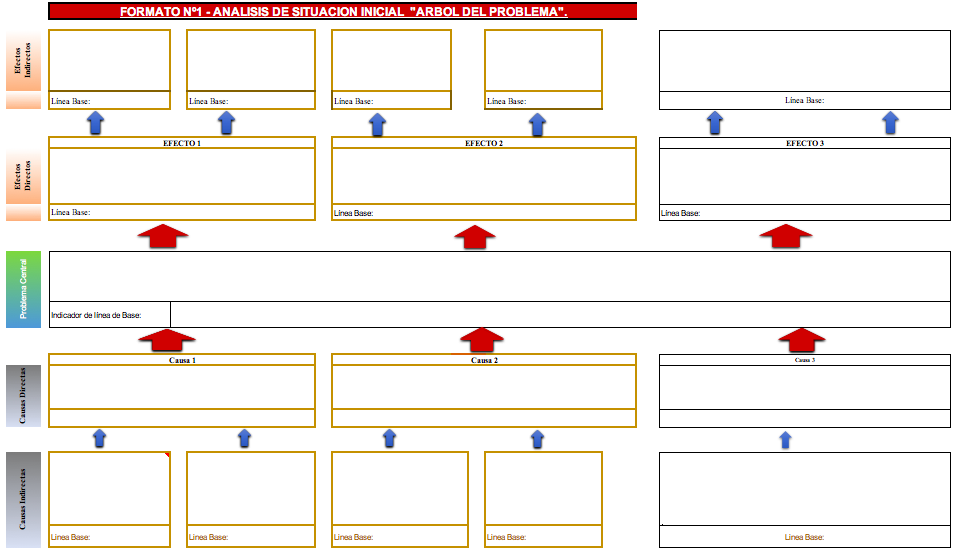 Problema centralSituación problemática en general. En Bogotá existen factores culturales, sociales y materiales que limitan el ejercicio pleno de las libertades y derechos por parte de la ciudadanía. Tener una representación negativa de los otros, la discriminación, la valoración positiva de la transgresión de las normas, la desconfianza, la falta de cohesión social, la falta de cooperación, una baja valoración del sentido de lo público y del medio ambiente, la baja participación de la ciudadanía, la limitada corresponsabilidad para resolver problemas colectivos, prácticas violentas y bajos niveles de hábitos saludables y de auto y mutuo cuidado son algunos de estos factores. Nota: Muchos de nuestros  problemas colectivos tienen su origen y solución en factores culturales, es decir, en los comportamientos, actitudes, creencias, representaciones y expectativas que compartimos como grupo.Descripción de la situación existente con respecto al problemaDescripción en forma general del problema. El análisis de la población afectada y la zona donde esta se ubica.Se recomienda realizar un diagnóstico y descripción que involucre los elementos del árbol de problemas, considerando entre otros los siguientes aspectos:Características de la zona de estudio,Análisis de cada uno de los factores que hacen parte del problema y de las relaciones que se establecen entre ellos.Descripción de los antecedentes,Evolución reciente de la situación negativa identificadaIntervenciones realizadas diferentes a la que se proponen.Situación problemática en MGADescripción ampliada de la situación problemática.Factores CulturalesExisten factores culturales, sociales y materiales que dificultan la cooperación ciudadana en medio de la diversidad y que afectan las representaciones, la convivencia y la confianza entre actores públicos, privados y comunitarios, generando así, barreras para lograr una corresponsabilidad que permita  resolver problemas colectivos. No existe la ingeniería cultural, ni fórmulas infalibles para la transformación deliberada de la cultura. Pero son innumerables las experiencias exitosas de procesos de construcción de ciudadanía y cambio cultural que ayudan en el abordaje de problemáticas sociales desde la política pública y la corresponsabilidad entre instituciones y ciudadanos. Los desafíos que plantea el siglo XXI para las ciudades y sus habitantes requieren de abordajes interdisciplinares novedosos, y de un entendimiento profundo, técnico, focalizado y situado de los problemas sociales y sus posibles soluciones. Bogotá no es ajena a estos desafíos, por lo cual es fundamental avanzar en el diálogo entre ciencias sociales, políticas públicas y ciudadanía activa. Género y Diversidad para una ciudad libre de machismo, violencia de género y discriminación:Las interacciones que tenemos a diario implican diferencias y conflictos entre ciudadanos que son inevitables, pero es necesario entender que es en las formas como se dirimen y tramitan estos conflictos, en donde están las claves para que la convivencia en Bogotá sea pacífica. Los datos muestran que históricamente la mayoría de los problemas de convivencia que derivan en violencia se presentan entre personas que se conocen: amigos, vecinos o familiares, que para dirimir una disputa o tramitar un conflicto terminan recurriendo a las riñas y a las agresiones. En muchos otros casos la violencia entre ciudadanos proviene de la intolerancia y la falta de reconocimiento del otro como un igual. En Bogotá se han identificado situaciones problemáticas relacionadas con diversidad, diferencia y discriminación social. Las creencias, percepciones, actitudes, valores y emociones ciudadanas justifican, reproducen y sustentan la discriminación a través de narrativas y estereotipos de género, raza, “clase social”, entre otros. Todas estas experiencias y estructuras sociales se sustentan en una narrativa cultural que hemos aprendido por siglos y que se expresa a través de comportamientos, lenguajes, roles sociales, creencias, sesgos y normas sociales de las que participamos la mayoría de los ciudadanos - generalmente sin siquiera saberlo. Por tanto tiempo hemos convivido con las narrativas del sexismo, el racismo, el clasismo, la homofobia, la xenofobia, entre otras, que hoy en día pocos sabemos reconocer si los chistes que contamos, las canciones que cantamos, las palabras que usamos y las opiniones que damos son parte de todo este entramado cultural de la discriminación. En el marco de la discusión sobre discriminación e identidades sociales, una de las más relevantes está basada en la construcción social del género y los efectos nocivos que produce. Como ejemplo de ello, la ciudad de Bogotá tiene actualmente una de las tasas de violencia intrafamiliar más altas de Colombia, específicamente en la violencia de pareja de hombres hacia mujeres promovido por la aceptación cultural de la violencia como forma de control de los hombres hacia sus parejas, y por la construcción cultural de los roles asociados al género, pero también por la falta de acciones de prevención y respuestas oportunas por parte de las instituciones. Algunos de estos problemas se han agudizado como consecuencia de la coyuntura por el COVID-19, y de las medidas de aislamiento que se han decretado, lo que pone de relieve la importancia de continuar los esfuerzos por generar los cambios necesarios desde los distintos sectores de la sociedad.  Como lo demuestran los datos de la EBC del 2017, Bogotá aún presenta una tendencia de favorabilidad ciudadana hacia el machismo y sexismo. Por ejemplo, un 42% de la población se mostró de acuerdo con que “toda familia necesita un hombre que la proteja”, estando esta significativamente más respaldada por los hombres que por las mujeres. Asimismo, el 66% de las personas estaba de acuerdo con que las mujeres cuidan mejor la infancia que los hombres, el 62% está de acuerdo con que las mujeres por naturaleza hacen mejor los oficios del hogar que ellos, y el 42% de las personas estaba de acuerdo con que una educación adecuada para las niñas es la que da preferencia al desarrollo de los roles de madre y esposa. Estas percepciones le dan la razón a las exigencias de feministas, académicas y organizaciones acerca de que una de las grandes deudas del cambio en torno a las relaciones de género es la concepción de que los hombres no son responsables de cuidar de sí mismos, de sus hijos e hijas y de los espacios que habitan. Las creencias sobre los roles de género y la incapacidad de los hombres de participar de las labores del cuidado se enmarcan en escenarios desiguales de poder al interior de las casas, y en imaginarios sociales de lo que significa y de lo que se espera del hecho de ser hombre.   Los datos recopilados por el Instituto Nacional de Medicina Legal muestran que la tasa de violencia de pareja en Bogotá es muy superior a la tasa de Colombia. Mientras que en el 2018 la tasa nacional fue de 120,57, la de la capital llegó a 179,28; y las cifras preliminares de 2019 muestran que mientras la tasa nacional fue de 116,29, la de Bogotá alcanzó los 167,80. En 2018 según cifras del INML y CF, se reportaron 12.493 casos de violencia de pareja, en el 83% de los casos las víctimas fueron mujeres.  En los informes preliminares de 2019 (periodo enero – diciembre), se evidencia una proporción similar de casos (82%). La mayoría de las mujeres víctimas en el momento de la agresión tenían entre 20 y 29 años (43%).Sobre las personas agresoras, encontró que la mayoría de ellas son el compañero (a) o compañero (a) permanente de la víctima, en relaciones de hecho o unión libre. En menor medida, el agresor (a) es el esposo (a) y le siguen otras modalidades de relación como novio (a) y exesposo (a). La mayoría de los eventos de violencias de pareja suceden los fines de semana, sobre todo los domingos (24%). En los demás días también, en menos proporción y con una frecuencia similar que no varía demasiado (entre el 11% y el 15%), y por localidad se encontró que la mayoría de los casos de violencias de pareja se concentran en las localidades de Kennedy, Bosa, Ciudad Bolívar y Suba.Por su parte, algunos resultados de la Encuesta Bienal de Culturas (2018)[1] y la Encuesta de Cultura Ciudadana muestran algunos avances en Bogotá. En 2017 la mitad de la población en Bogotá (55%) estaba de acuerdo o completamente de acuerdo con la siguiente afirmación “la mujer que se deja maltratar por su pareja, es por qué le gusta que la maltraten” y este porcentaje no era muy diferente entre hombres y mujeres. En 2019 este porcentaje bajó a 44% y tampoco hubo diferencia entre hombres y mujeres. De igual manera en 2017 un 56% de las personas estaba de acuerdo con que “lo más grave de que un hombre maltrate a su pareja es que lo haga en público”. Por fortuna en 2019 este porcentaje disminuyó significativamente a 37%, y tampoco se encontraron diferencias entre lo que piensan los hombres de lo que piensan las mujeres. Por último, en 2017 el 31% de las personas en Bogotá estaban de acuerdo con que “el deber de todo hombre es defender su hombría”, lo que refuerza el uso de la violencia asociada a la masculinidad. En este caso eran ellos más que ellas, quienes mostraban mayor grado de acuerdo con esta afirmación en la mayoría de las localidades y en todos los grupos de edad. En 2019 este porcentaje aumentó a 41% y tanto hombres (41%) como mujeres (40%) defienden esta idea en similar proporción.Por otro lado, en Bogotá el desafío para la transformación cultural y comportamental en torno al respeto de la diversidad y la no discriminación es enorme. Los datos de la Encuesta Bienal de Culturas para el 2015 y en el 2017, con preguntas sobre auto reporte de experiencias de discriminación y percepciones, opiniones y creencias en relación con grupos diversos, demuestran la necesidad de generar estrategias más ambiciosas para combatir la discriminación.Ante la pregunta “¿usted se ha sentido discriminado(a) en Bogotá?”, tanto las mujeres como los hombres encuestados en la EBC 2017 respondieron que sí, en la misma proporción (16%). Entre las razones se destacan: por su condición económica (22%), por su edad (17%) y por algún rasgo de su apariencia física (9%). En relación con la condición socioeconómica los hombres reportaron más discriminación (27%) que las mujeres (18%). Este autoreporte de discriminación nos brinda datos sobre la importancia de trabajar en torno a las narrativas, percepciones y comportamientos asociados con el clasismo en la ciudad.En torno a la percepción y creencias expresadas por los ciudadanos en Bogotá sobre otras identidades sociales, los datos son poco alentadores. A propósito de los estereotipos asociados con el racismo, un 26% de las personas afirmó que, por sus características, “los negros siempre tendrán limitaciones”. Estas afirmaciones hacen eco de los planteamientos racistas de las sociedades postcoloniales que han construido toda una narrativa que jerarquiza, reproduce privilegios y perpetúa inequidades en función de la racialización, la discriminación y los estereotipos. Que un 26% de personas en Bogotá tengan esa percepción indica, por un lado, que los afrocolombianos en la ciudad seguramente enfrentan experiencias discriminatorias diarias y que el Distrito debe incurrir en acciones urgentes para forjar una transformación cultural en torno a la diversidad racial. Por otro lado, la encuesta arrojó que un 54% de las personas estaba de acuerdo con que la pobreza aumentaba la posibilidad de que las personas cometieran delitos. Nuevamente, esta percepción tiene cimiento en los estereotipos del clasismo que asocian la pobreza con la incapacidad o el desinterés de quienes no tienen recursos de “salir a adelante” o con tendencias a la criminalidad.En cuanto a la discriminación por orientación y diversidad sexual, el 49% de las personas estaba de acuerdo con que a los homosexuales se les debía prohibir criar o adoptar niños y niñas; el 41% estaban de acuerdo con que se debería prohibir que las personas LGBTI se casaran entre sí; el 42% estaba de acuerdo con que debía prohibirse a las personas LGBTI expresarse afectivamente en público, y solo la mitad de la población afirmó que a los homosexuales se les debía permitir ser profesores de colegio. En relación con la percepción de discriminación, la EMB 2017 encontró que el 11% de las y los bogotanos han visto a alguien ser víctima de discriminación por su orientación sexual, porcentaje que prácticamente se mantuvo igual que en 2014.Construcción de confianza interpersonal y de confianza en lo públicoLa falta de confianza conlleva emociones, actitudes, juicios, acciones, entre otras cosas, que afectan las relaciones entre los ciudadanos, y entre la ciudadanía y el Estado. Algunas de estas emociones están asociadas a la rabia, la indignación, la desconfianza, el miedo, el resentimiento y otros sentimientos que generan tensión entre las personas. Pero también crea emociones de rechazo en el ciudadano, generando una relación con lo público que redunda en la falta de apropiación y cuidado de ello. Esto a su vez se refuerza con narrativas que circulan entre los medios de comunicación, las redes sociales y los discursos públicos y privados que resaltan fenómenos como la corrupción, el clientelismo, el oportunismo y la obsesión con el dinero fácil.  Teniendo esto en cuenta, se puede abordar el problema de la desconfianza ciudadana como problemática social a intervenir, desde tres perspectivas: la primera, se relaciona con las representaciones negativas que la ciudadanía tiene de sus pares. Tal representación genera expectativas de incumplimiento entre la ciudadanía y fortalece la idea del incumplimiento preventivo para anticiparse al incumplimiento esperado del otro. Es decir, no confío en el otro porque seguro se va a aprovechar de mí, “no doy papaya”, y si el otro confía en mí me aprovecho, “si me dan papaya la tomo”; la segunda, se relaciona con la falta de legitimidad de las instituciones del estado y con la desconfianza en los funcionarios públicos. Esta perspectiva supone que las relaciones entre la ciudadana y el estado son conflictivas pues el ciudadano no cree que los servidores públicos y las instituciones que representan vayan a cumplir de manera proba. Lo anterior no sólo incide en que aumenten las justificaciones para desobedecer la ley y la disposición a recurrir a la violencia o a actores violentos porque no se cree en los canales institucionales para resolver los conflictos, sino también en la disminución de la disposición de los ciudadanos a cooperar con el Estado (pagar impuestos, denunciar, participar, etc.) porque no se le reconoce como una autoridad moral, política, ni social; la tercera, como consecuencia de las dos primeras, es la falta de apropiación por los asuntos públicos de la ciudad, generando que la relación con el espacio y los bienes públicos se asuma desde el abuso y no desde el uso y el cuidado. Bogotá arroja datos lamentables en relación con causas externas asociadas a la falta de convivencia en la ciudad: la cuarta causa de muerte ocurre por agresiones físicas, homicidios y secuelas. De forma alarmante, esta causa de muerte se empieza a presentar desde la edad de 1 a 14 años, ocupando el séptimo lugar. De los 15 a los 44 años, las agresiones físicas, homicidios y secuelas pasan a ser la primera causa de muertes a nivel distrital. Además de esto, hay un número bastante alto de riñas. En 2019, se presentaron más de 222.653, siendo Suba la localidad más afectada. Hay muchas otras razones cotidianas por las que las personas entran en conflicto en la ciudad, así como hay una violencia fuerte a nivel del hogar, según ha podido demostrarse durante la cuarentena.En 2017, la Encuesta de Cultura Ciudadana mostró que 55% de la gente justifica la violencia cuando es en defensa propia, 29% cuando hay que defender los bienes o propiedades, 14% cuando hay que defender a un desconocido de una agresión y 12% cuando hay que defender una ofensa al honor. Es preocupante que estos indicadores han subido desde 2013 cuando estaban en 49%, 21%, 11% y 10% respectivamente. En 2013 de acuerdo con resultados de la ECC, 5% de la gente estaba de acuerdo o completamente de acuerdo con que cuando los policías atrapan a los delincuentes deberían matarlos. Este indicador subió a 9% en 2016. Esta misma encuesta muestra que 35% de las personas están de acuerdo con que cuando un grupo de ciudadanos atrapa a un ladrón que acaba de robar debería darle una golpiza, frente al 23% en 2013. Así mismo según la EBC 2017, 37% de las personas están de acuerdo con que matar o mandar matar a un delincuente no debería ser considerado como un delito. La guerra también se justifica en el contexto de una lucha armada: en 2013, de acuerdo con la EBC, 23% de las personas estaba de acuerdo con que las condiciones de injusticia social en este país justifican la lucha armada, y en el mismo año la ECC arrojó que 13% de las personas justificaba la violencia cuando era única forma de luchar contra una ley o un régimen injusto.Sobre las violencias en el espacio público, según la EBC de 2015, el 33% de las personas había presenciado peleas y riñas en su barrio, este porcentaje subió en 2017 a 48%, y para ese mismo año, 46% de las personas aseguró presenciar peleas y riñas en el parque más cercano a su vivienda.Según los resultados de la EBC 2017, 65% de las personas que viven en la ciudad considera que la tolerancia y el respeto hacia otras personas es una cualidad especialmente importante para enseñar a un niño o niña. No obstante, la misma encuesta muestra que 32% de las personas se relaciona de manera prevenida con personas de costumbres diferentes a las suyas o a las de su hogar y este porcentaje tiene tendencia creciente ya que, en 2015, era del 28%. De acuerdo con lo anterior, parece que, aunque haya una valoración alta por el respeto a los demás, también hay presente una actitud de prevención y desconfianza y esto se reafirma al encontrar que 92% de las personas piensa que en general no se puede confiar en los demás, que hay que estar muy precavido (EBC 2017). Este aspecto es muy importante si se tiene en cuenta que la confianza entre las personas facilita la celebración y el cumplimiento de acuerdos en el marco de la convivencia. Con respecto a la confianza hacia los vecinos, la encuesta muestra que solo un 7% afirmó que se puede confiar totalmente en ellos y un 17% afirma que no se puede confiar nada. La cultura de la legalidad indica los conocimientos, actitudes, percepciones y emociones frente a la confianza de las personas en las instituciones y la valoración del ordenamiento jurídico. Con respecto a la regulación mutua más del 60% de las personas se muestran tolerantes a los comportamientos que afectan el entorno de los hogares. Por ejemplo, 62% expresa que nunca o casi nunca ha reprendido a las personas que ponen los equipos de sonido con volumen excesivo y 64% dice que nunca o casi nunca ha llamado la atención de las personas que estaban arrojando basura en la calle (EBC 2017). En cuanto a la corrección de acciones que dañen los espacios públicos de la ciudad, entre 69% y 82% de las personas son tolerantes a los malos comportamientos y usos de los espacios públicos; mientras que entre 18% y 24% de las personas reportaron corregir siempre o casi siempre a las personas que dañan el mobiliario público (28%), a las que parquean vehículos en zonas prohibidas (27%), a las que no usan casco en bicicleta o moto (24%) y a las personas que venden mercancías en los andenes (18%) (ECC 2016). Por su parte, según la percepción ciudadana, la sanción legal que más corrigen las autoridades es vender mercancías en la calle (43%), seguido de parquear vehículos en zonas prohibidas (40%), poner equipos de sonido con volumen excesivo (35%), arrojar escombros o materiales en las vías (31%), dañar el mobiliario público (26%) y arrojar basura en la calle (18%). Teniendo en cuenta las acciones individuales y colectivas que deben realizarse para mitigar esta conducta de “corrupción”, se le preguntó a los ciudadanos y ciudadanas cuál sería su reacción si se enterara que una persona conocida ofreció dinero a un funcionario público para que le aprobara un contrato, y 34% de las personas expresó que informarán a una autoridad, mientras que 24% no haría nada porque eso no es su competencia, 20% no haría nada por temor y 18% le llamaría la atención. Solamente 4% informaría a otros buscando generar rechazo social (ECC 2016). Al preguntar qué haría si se entera que un funcionario público pidió dinero para aprobar un contrato, 40% de las personas respondió que informaría a la autoridad, 24% no haría nada porque eso no es su competencia, 22% de las personas no haría nada por temor, mientras que 9% llamaría la atención a la persona involucrada y 5% informaría a otros buscando generar rechazo social. En promedio, 40% de las personas muestran aceptación de este comportamiento ya sea por indiferencia o miedo, aunque 69% tenga claro que es igual de grave robarle al vecino que al Estado (ECC 2016). La percepción de corrupción de los funcionarios públicos es muy alta, 89% considera a los funcionarios como corruptos, mientras que solo 61% ve a los ciudadanos y ciudadanas con la misma percepción.En lo concerniente a cultura tributaria, el 93% de las personas pagan cumplidamente los impuestos para evitarse multas y sanciones, de los cuales 63% afirma pagar para no ser castigados. La percepción de la ciudadanía respecto a la cultura tributaria, es baja, pues el 29% piensa que muchas personas no pagan impuestos y no les pasa nada, mientras que 90% está completamente de acuerdo con que pagar los impuestos es un deber ciudadano (ECC 2016). Movilidad sostenible y cooperativaEn el ámbito de la movilidad también existen factores culturales que representan riesgos para la vida, la convivencia, el cuidado de la salud y el medio ambiente en el escenario de la movilidad de Bogotá-Región. El irrespeto a las normas de tráfico, la agresividad, la no cooperación en la vía entre conductores y los demás actores viales, (especialmente por parte de ciclistas y motociclistas) ha generado altos índices de lesiones y muertes. Por otra parte, los comportamientos inadecuados en estaciones y buses constituyen otra situación problemática a atender, lo que pone de manifiesto el hecho de que muchos de los problemas de movilidad que enfrenta la ciudad podrían mejorarse sólo cambiando aspectos comportamentales tendientes a la coordinación y a la cooperación. La calidad de la movilidad de la ciudad no sólo depende del desarrollo de infraestructura y de la vigilancia policial de normas de tránsito. Es necesario promover el respeto voluntario de normas de tránsito, así como el control social y la mutua regulación de los ciudadanos en la vía. El comportamiento de la ciudadanía en el uso del transporte público tiene un efecto directo en la calidad del aprovechamiento que puede hacer del mismo. Dos de los aspectos de movilidad más críticos de la ciudad hoy en día son la seguridad de los motociclistas y bici usuarios en las vías de la ciudad. El uso de bicicleta en la ciudad de Bogotá cuenta con el 8% (ECC-2018) de la participación como principal medio de transporte. Esto hace que Bogotá sea una de las ciudades de América Latina con más uso de Bicicleta. Si bien esta situación es muy positiva, se requiere promover el respeto de normas y el cuidado en la movilidad por parte de estos ciclistas puesto que la tasa de muertes en accidentes de tránsito ha aumentado en este grupo en el último año.La agenda de cultura ciudadana y la promoción de comportamientos seguros se hace necesaria también para los conductores de moto donde los niveles de accidentalidad y muerte son más altos. Según cifras preliminares del INML y CF[1], durante el periodo de enero y diciembre de 2019, murieron 517 personas en contextos de tránsito.  De esta cifra, el 31% se movilizaba en motocicleta, el 12% en bicicleta y el 3% en automóviles.  En el mismo periodo, se lesionaron 6.596 personas en accidentes, y de este grupo el 40% se movilizaba en motocicleta y un 14% en bicicleta.  Estos cuatro medios de transporte están implicados en el 47% de los casos de muertes y el 74% de las lesiones producto de accidentes en las vías.Según cifras de la Encuesta de Cultura Ciudadana se evidencia un aumento en el uso de estos vehículos desde 2008, sin que lleguen a ser tan utilizados como el bus o Transmilenio. Sin embargo, el impacto que tiene la movilización en estos vehículos, en las lesiones y muertes es significativo, y son explicadas en parte por los comportamientos transgresores de quienes los conducen convirtiendo su uso en un factor de riesgo para la seguridad vial de todos los actores en la vía. Por su parte, la Encuesta de Cultura Ciudadana en TransmiCable 2018 permitió establecer que el 81% de los encuestados se encuentra satisfecho con los medios de transporte que utiliza. En promedio los encuestados tardan entre 1 y 2 horas para llegar a su destino, situación frente a la cual el 65% se encuentra insatisfecho o muy insatisfecho con el tiempo que tarda en su recorrido. Por otra parte, en la Encuesta sobre factores culturales en el sistema Transmilenio 2018, los usuarios afirmaron haber notado mejoras en los siguientes aspectos: aseo en las estaciones y portales (83%), personal para la atención al usuario en estaciones y portales (70%), información guía para los usuarios -mapas, tableros, parlantes- (69%), atención del personal Tullave (67%), agilidad para pasar el torniquete (57%). Los aspectos en los que los usuarios notaron menos mejoras son: menor cantidad de personas por bus (8%), tiempo para abordar el bus (19%) y circulación de personas en estaciones (20%). Entre los comportamientos que deben tener los usuarios los encuestados señalaron: tratar de forma cordial a los demás (62%), hacer fila para ingresar al bus (54%), dejar salir primero y entrar después (44%), siempre pagar el pasaje (19%); los menores porcentajes se dieron en: mantener en buen estado las puertas de las estaciones (4%), cuidar las estaciones, buses y demás elementos del sistema (5%).Con relación a la valoración del sistema, el 68% de los usuarios manifestó que lo que más les gusta es la rapidez/velocidad del trayecto y un 10% el aseo de los buses y estaciones; en cuanto a lo que les disgusta, un 35% señaló la cantidad de personas en buses y estaciones. En la afirmación “Transmilenio ha generado mejoras en la calidad de vida de las personas en Bogotá”, que permite reconocer el orgullo por la ciudad, el 74% de los encuestados estuvo en desacuerdo. La mayoría de los encuestados calificó con un 3 (escala: 1 a 5) la satisfacción con el servicio.  En cuanto a la pregunta “mientras viajaba en Transmilenio dígame con qué frecuencia vio los siguientes casos…”, las respuestas destacadas fueron: 94% vio personas colándose en el sistema, 80% personas que no dejaron cerrar las puertas de las estaciones, 86% personas comiendo en buses y estaciones, 65% personas tirando basura en los buses y estaciones. Las respuesta con menor porcentaje, el 16% vio personas que resolvieron sus diferencias con un diálogo cordial, el 21% vieron con frecuencia personas que se organizaron en la fila para subir al bus y personas que dejaron salir del bus a los demás pasajeros y luego entraron.Cultura ambiental y cuidado del entornoExisten factores culturales que dificultan la generación de hábitos de vida responsables con el entorno y las distintas formas de vida que hacen parte de él. De la generación de mejores interacciones de los ciudadanos con sus conciudadanos, con el medio ambiente y consigo mismos depende en gran parte la sostenibilidad de la estructura ecológica principal de Bogotá-Región. Es necesaria la promoción de hábitos de vida y ciudadanía ambientales sostenibles que permitan una corresponsabilidad en el cuidado del entorno por parte de los diferentes actores claves de la ciudad. Entre los más importantes se destacan la disminución de la generación de residuos, la promoción de la separación adecuada de los mismos (reciclaje), el reconocimiento y cuidado ciudadano del entorno, y la construcción y apropiación social del espacio público. Bogotá requiere que la ciudadanía reconozca el entorno que habita, lo valore positivamente, e identifique su capacidad individual y colectiva para contribuir a la construcción de espacios y relaciones compatibles con su disfrute equitativo e incluyente, así como con su regeneración y sostenibilidad a largo plazo.Frente al cuidado de otras formas de vida, datos de la EBC (2015) y de la Encuesta Vive Natural (2018), demuestran que apenas el 14% de las personas encuestadas afirmaron conocer quebradas en Bogotá, mientras que 53% considera que los ríos, humedales y espacios naturales en la ciudad están en mal estado. Tan solo el 8% de los consultados ha visitado un sendero natural y más de la mitad de los consultados no puede mencionar una especie animal silvestre en Bogotá. El 80% de la ciudadanía considera que el comportamiento que más daña el medio ambiente es Arrojar residuos a la calle, el 44% considera que es arrojar escombros o desperdicios en ríos, quebradas o humedales y el 35% la falta de separación de residuos en casa. Por otra parte, el 95% de la ciudadanía afirma que sacar la basura en horarios incorrectos contamina el Río Bogotá, el 88% afirma que el vertimiento de papel higienico, preservativos, tampones, colillas a los inodoros contamina el Río Bogotá y el 86% considera que esto ocurre cuando se le arrojan desperdicios a su cuerpo y sus alrededores. A pesar de que aún existen muchos retos en términos de educación ambiental en la ciudad, la encuesta muestra un deseo por conservar y recuperar los recursos ecológicos y ambientales en general. Un indicador de esto puede verse en el hecho de que aunque el 5% de la ciudadanía afirma que el estado de la mayoría de los ríos, humedales y zonas naturales de Bogotá es malo, el 80% de considera que la administración distrital debería atender de manera prioritaria los problemas ambientales y el 47% está de acuerdo con que En Bogotá todos los elementos del medio ambiente deben conservarse a toda costa incluso si esto significa la disminución de las construcciones de vivienda.Datos como estos muestran que aún existe en Bogotá una parte bastante importante de los ciudadanos que no están lo suficientemente sensibilizados con el cuidado del medio ambiente y los hábitos de vida sostenibles que necesita la ciudad. De igual modo muestran que no hay un sentido de apropiación y conocimiento de los activos ecológicos que tiene la capital y la responsabilidad individual que tiene cada ciudadanos para su cuidado. Apenas el 2% de la ciudadanía visita Aulas Ambientales, y las quebradas, los páramos, las reservas forestales, los corredores y senderos ambientales son visitados por menos de 8% de los habitantes de la ciudad.   Otra evidencia de la importancia de avanzar con estrategias de cultura ciudadana y educación ambiental puede encontrarse en prácticas como la disposición de residuos y el reciclaje. La encuesta muestra que la práctica negativa más vista en los barrios consiste en personas que arrojan residuos a las calles con un 86%, seguido de personas que no separan los residuos que se generan en casa con un 57%. A pesar de ello el 15% de la ciudadanía no siente nada cuando no separa los residuos de su casa y sólo el 22% siente culpa. Esto se explica en parte por el hecho de que, según la encuesta, el 45% de la ciudadanía afirma que como no existen sistemas de reciclaje en toda la ciudad, da igual si separan o no las basuras en casa.Finalmente la agenda de cultura ambiental incluye también el espacio público como un escenario clave para la convivencia y el cuidado ambiental. Algunos datos de la Encuesta Bienal de Culturas 2017, muestran datos muy preocupantes en relación con esto. Llama la atención el hecho de que el 89% de la ciudadanía considera que la calle es un espacio de peligro y el 55% manifiesta que en los parques cercanos a su casa se presenta venta o consumo de drogas. El 46% manifiesta que en los parques cercanos a sus casas se presentan riñas o peleas y el 92% de la ciudadanía considera que la calle es un espacio donde es necesario ser muy precavido. Salud, comportamiento y cultura para el auto y mutuo cuidadoEstamos viviendo una crisis de salud pública sin precedentes y transformar hábitos individuales y colectivos para lograr manejar la crisis ante el COVID 19, es esencial. Las recomendaciones en salud pública han estado enfocadas en medidas de prevención netamente comportamentales (lavado constante de manos, uso permanente y adecuado de tapabocas y distanciamiento físico). Esto evidencia el hecho de que enfoques conductuales como el de cultura ciudadana se conviertan en una herramienta vital para el autocuidado, el cuidado mutuo y la contención del contagio. En otras palabras, la relación entre comportamientos y salud pública abre toda una brecha de intervención para las políticas públicas de cultura ciudadana, especialmente en la coyuntura del COVID-19.Las mediciones que se han realizado en el marco del confinamiento y la paulatina re-apertura muestra varias evidencias de la necesidad de fortalecer una cultura del cuidado en clave de salud y bienestar. Las consecuencias del confinamiento tuvieron impactos en las estadísticas de violencia intrafamiliar, la estabilidad económica, la adaptación al teletrabajo y la salud física y mental de los bogotanos, entre muchas otras. Aún se desconocen los efectos concretos que tendrá esta “nueva normalidad”, pero queda claro que las respuestas por parte de la administración distrital deben ser oportunas, contundentes y estar basadas en datos. Las encuestas realizadas por la Subdirección de Cultura Ciudadana han mostrado que En el periodo de aislamiento, en Bogotá a diario salen 4 de cada 10 personas. La tendencia muestra que con el paso del tiempo se ha incrementado la proporción de hogares en las que salen más de una persona. Las principales razones por las que salen son abastecerse de víveres y alimentos y para trabajar. Esto llama la atención además, por el hecho de que el 80% de los encuestados cree que es poco o nada probable contagiarse del virus, y el 26% reportó haber tenido contacto físico con alguna persona durante el día anterior. Consistente con ello el 85% de los encuestados no cree que podría estar contagiado y no presentar síntomas. Esta creencia puede producir que las personas relajen sus medidas de prevención y cuidado mutuo y potencialmente contagien a más personas. Más preocupante aún es el hecho de que 8% reportó no usar tapabocas la última vez que salió, 50% no se lavó las manos y 66% no mantuvo la distancia recomendada de dos metros. La percepción que los ciudadanos tienen del comportamiento de los otros resulta ser un elemento fundamental en su propia manera de comportarse. Sólo el 18% de los encuestados cree que puede confiar en los demás, y sólo el 14% cree que los demás están cumpliendo con las medidas de prevención. Los análisis estadísticos muestran una relación positiva entre el no acatamiento de las medidas de prevención y la creencia en que los demás tampoco la acatan.  Finalmente cabe mencionar la necesidad de abordar los estados de ánimo y la salud mental de los ciudadanos durante y después del confinamiento. Los niveles de estrés, ansiedad y depresión pueden estar asociados con conflictos intrafamiliares y efectos de la contracción económica, lo que debe tenerse en cuenta para los diseños futuros de las políticas públicas y las estrategias de cultura ciudadana.Gestión del conocimientoLa producción y recopilación de datos e información sobre los factores culturales que generan las problemáticas de ciudad es escasa y está dispersa en varias entidades públicas, privadas y comunitarias, sin parametrizar ni analizar integralmente para la toma de decisiones institucionales y de política pública de manera que logre solucionar las situaciones problemáticas. De esta manera, hace falta mayor calidad de información cuantitativa y cualitativa robusta que permita comprender las dinámicas sociales y culturales y de la cultura ciudadana para el cambio de comportamiento y la transformación de problemas colectivos de ciudad. Existe una débil integración de la información y conocimiento respecto en temas de cultura ciudadana que son producidas y analizadas por los sectores público, privado y comunitario. Falta de gestión del conocimiento sobre la cultura ciudadana y el saber social, en su producción, uso y apropiación por parte la ciudadanía y los diferentes sectores sociales de la ciudad así como la promoción de la memoria social y del aprendizaje institucional y ciudadano que visibilice las acciones y procesos colectivos que aportan a la construcción de ciudadanía.La producción de conocimiento e investigaciones desde la administración distrital con una perspectiva de cultura ciudadana se ha basado principalmente en la Encuesta Bienal de Cultura, instrumento esencial y guia para la toma de decisiones y diseño de intervenciones. Sin embargo, es importante potenciar el ejercicio de generación de conocimiento, investigaciones cualificadas y datos de calidad que nos permitan entender las acciones de las personas y las dinámicas de interacción en torno a los problemas de ciudad. Solo así pueden monitorearse procesos de forma adecuada, hacer ajustes e iteraciones de las estrategias a medida que se van implementando.El conocimiento orienta la definición de prioridades y es insumo para la implementación de programas y proyectos que involucran acciones conducentes a la promoción y fortalecimiento de las transformaciones culturales. En este sentido, es preciso actualizar constantemente los sistemas de información y herramientas de medición que hoy se utilizan, con información sobre los factores culturales que afectan la convivencia o se constituyen en barreras para el ejercicio de las libertades en la ciudad. Realizar, orientar y acompañar el seguimiento, monitoreo y evaluación de las acciones y estrategias, supone establecer mediciones adecuadas, a partir de la identificación de factores y definición de cambios deseados/ esperados.Sobre saberes compartidos y generación de conocimiento se inició con la generación de conocimiento sobre aspectos culturales - hábitos, saberes, actitudes, prácticas- es fundamental para orientar la definición de prioridades y un insumo para la implementación de programas y proyectos que involucran acciones conducentes a la promoción y fortalecimiento de las transformaciones culturales. En ese sentido, entre 2016 y 2019 se orientó la formulación y acompañó la implementación de 60 protocolos de investigación, sistematización y memorias sociales de los proyectos estratégicos del sector Cultura, Recreación y Deporte. En este espacio se construyeron los índices que han permitido monitorear las estrategias (índice de cultura ciudadana, índice de respeto a la diferencia, índice de relaciones no machistas, índice de corresponsabilidad en Transmilenio, índice de convivencia en parques, y otros índices relacionados con otras políticas públicas como la de Derechos Humanos y la de Juventud) y se han realizado investigaciones que permiten consolidar marcos conceptuales sobre las mismas.  A su vez, es un ingrediente en la formulación, implementación y evaluación de las políticas públicas asociadas, orientadas a la construcción de ciudad y ciudadanía. En esta tarea se han realizado acciones de producción y divulgación de información. Cada año se hacen, en promedio, 14 mediciones (encuestas) a unas 685.000 personas asistentes a eventos del sector. De igual forma, se acompañan procesos de gestión del conocimiento con la construcción de las memorias sociales del portafolio de becas y estímulos y también de la construcción de políticas públicas. Hasta el momento, se dispone de 334 memorias sociales de igual número de procesos sistematizados. Por supuesto, se acompaña la formulación de políticas públicas propias y sectoriales con datos, protocolos, estadísticas, indicadores e índices. Entre procesos de encuestas, la Encuesta Bienal de Culturas es el instrumento principal fuente de información sobre aspectos culturales en la ciudad, y la de mayor alcance para la formulación y seguimiento de las políticas públicas del sector cultura, recreación y deporte, y de varias estrategias de transformación cultural lideradas por el Distrito. A la fecha se han realizado 10 aplicaciones. (Dirección de Cultura Ciudadana 2017-2019. Cultura Ciudadana para la Convivencia. Secretaría de Cultura Recreación y Deporte 2019)Factores institucionales“De esta manera, la necesidad de incorporar el componente cultural en las formas de pensar, vivir y gestionar la ciudad es aún más prioritario en la gestión pública. Esta mirada de la vida de las ciudades desde un enfoque cultural resulta imprescindible cuando se examina cómo ciertas representaciones y prácticas culturales se convierten en barreras que impiden la igualdad, las libertades y el ejercicio de los derechos, afectando la convivencia y la democracia. Asuntos como la falta de valoración de la diversidad y la diferencia cultural, el descuido de lo público como un patrimonio común, el desconocimiento y apatía por el ambiente y otras formas de vida, son algunos de los factores culturales que ponen en riesgo el entorno y la experiencia ciudadana de habitar un lugar común” (Política Pública de Cultura Ciudadana. Conpes 10 de 2019). Esta problemática, de naturaleza compleja, demanda soluciones integrales que trascienden las capacidades y competencias de un solo sector, y por lo tanto compete a toda la administración distrital y a la sociedad en su conjunto abordarla y la atención del componente cultural asociado a cada uno de los problemas identificados en cada uno de los ámbitos corresponde a las entidades en el marco de su misionalidad. La Política Pública de Cultura Ciudadana aprobada mediante Conpes 10 de 2019, plantea el reto que se debe enfrentar en la gestión de la cultura ciudadana, respecto a la intersectorialidad, la coordinación, la medición y los modelos de gestión de las transformaciones culturales relacionados con las problemáticas de ciudad, bajo el entendido que los asuntos culturales son multicausales y requieren de la atención integral, articulada y sostenida para su superación. Como se evidencia en el diagnóstico de la Política Pública de Cultura Ciudadana, el componente cultural en las formas de pensar, vivir y gestionar la ciudad ha estado presente de manera sostenida en las administraciones de Bogotá de las dos últimas décadas, contando con apuestas que buscan atender el impacto de los conocimientos, actitudes, percepciones y hábitos de las personas en el desarrollo social, la sostenibilidad del entorno, en las relaciones sociales, en la valoración de la diversidad y el respeto a la diferencia, y en el cuidado de lo público como un patrimonio común. (SCRD, 2017). Las políticas públicas distritales, tanto las poblacionales como las sectoriales, en cuya adopción se ha incorporado un componente de transformación cultural, cambio cultural o cultura ciudadana, son un claro ejemplo de ello. Otro ejemplo, ha sido la creación e implementación de la Red Distrital de Cultura Ciudadana y Democrática en 2015 que ha buscado que la gestión de la cultura ciudadana sea corresponsable entre los actores públicos, privados y comunitarios, le ha dado importancia a todos esos saberes sociales por lo tanto ha querido fomentar no solo iniciativas ciudadanas de transformación cultural sino el diálogo social y la acción colectiva de los diferentes actores articulados.En este marco, y como instrumento para asegurar la integración y transversalidad de la perspectiva cultural a largo plazo, se expidió la Política Pública de Cultura Ciudadana a finales de 2019, y en respuesta se plantea la necesidad de un enfoque transversal de cultura ciudadana que busque atender las problemáticas de ciudad identificadas a partir de los asuntos relacionados con la gestión de la cultura ciudadana, asegurando una mayor eficiencia y eficacia en el abordaje y desarrollo de estrategias que inciden en la problemática central, entendiendo que muchas de las causas que explican algunos de los principales problemas de la ciudad -así como las oportunidades de cambio-, dependen de la corresponsabilidad, la participación y la agencia de la ciudadanía, así como del trabajo articulado intersectorial de la administración públicaArreglos y culturas institucionales que dificultan la transversalización de asuntos de gobierno. Dado que la gestión pública está dirigida a generar cambios que posibiliten el mejoramiento de la calidad de vida de las personas, es claro que la labor de una sola entidad o sector no es suficiente. Así, la coordinación y articulación interinstitucional se constituye en asunto clave para que las acciones de gobierno cumplan su propósito. No obstante, existen arreglos institucionales que dificultan la gestión compartida y limitan la transversalización de asuntos de gobierno, asociados principalmente a la planeación, tanto de metas como de recursos. Durante 2016-2019, se lograron acuerdos institucionales que garantizaron la comprensión y gestión del enfoque cultural en temas que afectan la vida cotidiana de la gente, como son la movilidad, la infraestructura, el cuidado ambiental, la seguridad, y las relaciones sociales. Ello permitió la creación colectiva orientada a la transformación cultural, a partir de elementos artísticos, culturales, recreativos, deportivos, así como acciones colectivas y de pedagogía social, memorias sociales y campañas de comunicación. Entre los principales acuerdos y ajustes institucionales está la creación, en 2017, de la Dirección de Cultura Ciudadana (DCC) en la Secretaría de Cultura, Recreación y Deporte. Esta dirección tiene la responsabilidad de fortalecer el enfoque de cultura ciudadana en la gestión pública, mediante la articulación, el acompañamiento y la orientación de las estrategias de transformación cultural que realice toda la Administración Distrital. Así mismo se crearon 3 dependencias en secretarías e institutos, 20 grupos de trabajo encargados de atender las problemáticas de cultura ciudadana en los ámbitos de su competencia, 20 entidades del nivel central y descentralizado trabajando en mesas intersectoriales. Además, un aspecto estratégico a resaltar en la transversalización de la cultura ciudadana es la incorporación del enfoque cultural en 12 políticas públicas relacionadas con aspectos como derechos humanos, transparencia, espacio público, educación ambiental, protección y bienestar animal, entre otros. (Dirección de Cultura Ciudadana 2017-2019. Cultura Ciudadana para la Convivencia. Secretaría de Cultura Recreación y Deporte 2019)Baja participación de recursos para la financiación de la cultura ciudadana. Una revisión histórica de los recursos presupuestales programados en los planes operativos anuales de inversión de la ciudad de Bogotá durante el periodo 2009 – 2018, pone en evidencia que la máxima participación del total de los recursos destinados a proyectos susceptibles de ser relacionados con cultura ciudadana, ha llegado a representar tan solo el 1,18% del total de los recursos totales. Este limitado acceso a fuentes públicas de financiación para los proyectos de cultura ciudadana constituye un obstáculo para su ejecución y sostenibilidad. La cultura ciudadana, como primer ejercicio de convertirse en el eje transversal en la Administración Distrital, implicó que las acciones para cumplir con las metas asociadas al cambio cultural contaran con recursos de varias entidades distritales, públicas y privadas para invertir en las estrategias. La Administración Distrital durante 2016 y 2019 invirtió 32.000 millones en promedio para la gestión y financiación de la cultura ciudadana y a través del Portafolio Distrital de Estímulos a la Cultura Ciudadana se aportó $11 mil millones de pesos, provenientes de 7 alianzas intersectoriales con entidades como Movilidad, Mujer, Hábitat, Transmilenio, Integración Social, Idartes y Seguridad, Convivencia y Justicia. Así mismo, se realizó otra alianza con la Empresa de Acueducto y Alcantarillado de Bogotá y Canal Capital para el desarrollo de una estrategia de Cultura Ambiental para el fomento a iniciativas ciudadanas de cultura ciudadana y transformación cultural (Dirección de Cultura Ciudadana 2017-2019. Cultura Ciudadana para la Convivencia. Secretaría de Cultura Recreación y Deporte 2019)Gestión desarticulada de las acciones y estrategias de cultura ciudadana. El ejercicio de cultura ciudadana como transversal a la gestión pública y ciudadana requiere tanto reconocer la diversidad de enfoques para entender los problemas culturales, como articularlos en una apuesta común de ciudad que permita gestionarlos y resolverlos intersectorialmente y de manera participativa con la ciudadanía de manera más eficiente y colectiva.  Durante 2016 a 2019, dado que el cambio cultural atañe a todos los sectores y lo caracteriza la corresponsabilidad, se creó el Portafolio Distrital de Estímulos a la Cultura Ciudadana como una gran apuesta para incentivar y promover, a través de becas y premios, el desarrollo de iniciativas innovadoras de cultura ciudadana. Este portafolio se creó a través de 7 alianzas intersectoriales con entidades como Movilidad, Mujer, Hábitat, Transmilenio, Integración Social, Idartes y Seguridad, Convivencia y Justicia. Así mismo, se logró trabajar a través de 4 mesas temáticas para el desarrollo de estrategias como fueron Mesa Distrital Bogotá Espacio Libre de machismo, Mesa Distrital Parque para todos, Mesa Distrital Bogotá Vive Natural, Mesa Distrital Habitar Mis Historias. Así mismo se realizó otra alianza con la Empresa de Acueducto y Alcantarillado de Bogotá y Canal Capital para el desarrollo de una estrategia de Cultura Ambiental. La gestión de las transformaciones culturales se ha circunscrito a la Administración Distrital y Baja incidencia ciudadana en las transformaciones culturales. La ciudadanía se ha comprendido como objeto de intervención para modificar sus comportamientos y no como sujeto corresponsable que lidera la sostenibilidad cultural de la ciudad. La noción de corresponsabilidad potencia la capacidad de agencia ciudadana en la solución consensuada de las problemáticas que surgen de la interacción social. Este último enfoque es el fundamento de la sostenibilidad y la permanencia de la cultura ciudadana. Impulsar transformaciones culturales sostenibles implica considerar a la ciudadanía como sujeto creador, líder y corresponsable de la transformación cultural en la ciudad. En este sentido, surge la necesidad de proponer reconocer y fomentar las diferentes iniciativas de transformación cultural de la ciudad y su organización social. Dado que el cambio cultural atañe a todos los sectores y lo caracteriza la corresponsabilidad, la implementación de la Red Distrital de Cultura Ciudadana y Democrática busca generar interacciones dinámicas, participativas y articuladas entre organizaciones sociales y comunitarias, la administración pública, el sector privado y la ciudadanía para fortalecer la cultura ciudadana y democrática en la ciudad. Durante 2016 a 2019 se logran 1.159 interacciones dinámicas relacionadas con: En procesos de Fomento de 550 iniciativas ciudadanas a través de las 7 alianzas del Portafolio Distrital de Estímulos a la Cultura Ciudadana y se promovieron 394 alianzas con actores locales. En procesos de organización y liderazgo para la transformación cultural, se cuenta hoy en día con 422 organizaciones sociales y comunitarias inscritas. Otro escenario de la Red es el diálogo social y la acción colectiva, en la cual se destaca la Semana de la Cultura Ciudadana y otros escenarios de encuentro de los actores de la red. Bogotá lleva 2 versiones de la semana un encuentro para hablar, aprender y conocer sobre el cambio cultural. Esta iniciativa del Concejo de Bogotá incluyó en cada versión más de 180 actividades, en las que participaron más de 400 mil personas, 78 organizaciones sociales y 24 entidades distritales que se reunieron para visibilizar y reconocer los avances y logros de las acciones de transformación cultural en la ciudad en tres módulos: Bogotá  conversa, Bogotá enseña y Bogotá actúa. (Dirección de Cultura Ciudadana 2017-2019. Cultura Ciudadana para la Convivencia. Secretaría de Cultura Recreación y Deporte 2019)Baja comprensión del rol y de la gestión del cambio cultural en las problemáticas de la ciudad e ineficiente gestión de estrategias de transformación cultural. Se manifiesta, por un lado, en un bajo reconocimiento de que la gestión pública requiere considerar los factores culturales asociados a las problemáticas de ciudad para generar cambios sostenibles y, por otro, en la fragilidad que tiene la gestión de transformaciones culturales, en la medida en que se tiende a no abordar de manera integral y sistemática, limitándose en algunos casos a la realización de campañas o de estrategia de comunicación. No obstante, es claro que no se puede desconocer el aporte de estas en los procesos de transformación de las formas de pensar, sentir y actuar.Las transformaciones culturales implican una “forma particular de entender y abordar problemas de ciudad desde una perspectiva según la cual es posible tener un impacto sobre su origen cultural, […]”. (SCRD , 2016) Se ha evidenciado la necesidad de generar metodologías y protocolos para diseñar e implementar proyectos de transformación dirigidos a promover cambios voluntarios en conocimientos, percepciones, actitudes, emociones y prácticas que le aporten a la convivencia y al desarrollo humano en la ciudad. Durante 2016 y 2019 se implementaron 15 estrategias distritales e intersectoriales en asuntos como movilidad, seguridad, convivencia, espacio público, respeto a la diferencia, diversidad, así como cuidado del entorno y otras formas de vida. La gestión de estas estrategias contó con la participación de cerca de 2.000 funcionarios y contratistas de toda la administración en la gestión diaria de programas de cultura ciudadana. Las estrategias realizaron más de 266.000 acciones en calle y mediáticas, convocaron a 2.700 iniciativas ciudadanas y contaron con más de un millón de ciudadanos participantes directos. (Dirección de Cultura Ciudadana 2017-2019. Cultura Ciudadana para la Convivencia. Secretaría de Cultura Recreación y Deporte 2019).Como resultado para darle solución a las problemáticas anteriores, se destaca positivamente la expedición de la Política Pública de Cultura Ciudadana mediante Conpes 10 de 2019 que aglutinó experiencias anteriores con el reto de su implementación hasta 2038.Magnitud actualCorresponde a la línea base. Indicadores de referencia. Identificar la magnitud actual del problema a través de indicadores de referencia. Es decir, establecer la dimensión que tiene el problema hoy (cuando se inicia el proyecto). Esto sirve como punto de comparación para determinar si se alcanzan los resultados esperados en el tiempo establecido.Magnitud actual en MGAConsideraciones frente a la Magnitud actual del problema e indicadores de referencia - Medición:Los Factores Culturales que se miden en el Índice de Cultura Ciudadana se definen en la Política Pública de Cultura Ciudadana como los aspectos que permiten comprender las maneras de vivir, pensar y hacer la ciudad a partir de los conocimientos, actitudes, valores, emociones y prácticas (CAVEP) que realizan las personas en sus relaciones cotidianas. ·         Conocimientos: Lo que las personas saben, desde su razonamiento cognitivo o sus experiencias de vida.·         Actitudes: Disposiciones de las personas para comportarse o actuar frente a situaciones cotidianas.·         Valores: Convicciones, cualidades o principios que orientan su comportamiento, sus decisiones y su forma de ser y de relacionarse con los demás.·         Emociones: Reacciones o sensaciones de las personas frente a un contexto o situación.·         Prácticas: Acciones frente a situaciones que determinan las relaciones sociales.Este primer índice de cultura ciudadana se estructuró a partir del enfoque de factores culturales con énfasis en las prácticas sociales (lo qué hacen las personas); por lo cual, se compone de 49 variables agrupadas en 20 dimensiones que corresponden a 8 aspectos de la vida de la ciudad tales como: diversidad e interculturalidad, cultura política y ciudadanía, convivencia y cultura de paz, transparencia y cuidado de lo público, vida en el espacio público y equipamientos públicos, movilidad sostenible y paisajes culturales.  Cálculo con la información de la EBC 2017 y EBC 2019 Para calcular los valores del índice de cultura ciudadana se utilizó la metodología de reescalonamiento óptimo, con la cual, los indicadores se recodifican de acuerdo con los valores máximos y mínimos en cada situación. Es decir, se le dan valores de 0 ó 1 a cada componente: 0 cuando el valor es mínimo, lo que demuestra que existen problemas en las relaciones ciudadanas, y 1 cuando el valor es máximo, lo que determina que existen relaciones óptimas entre las personas que habitan la ciudad. Los resultados finales se tendrán entonces estandarizados dentro de un mismo rango (0 a 1) permitiendo comparabilidad entre estos.Nota: Como se mencionó anteriormente, si bien se ha hecho medición del Índice de Cultura Ciudadana, la composición, priorización y fuentes del mismo en sus variables va a cambiar, posiblemente tendremos un subíndice por cada uno de los ámbitos temáticos focalizados en este Plan de DesarrolloCausas y EfectosCausas: Se debe incorporar mínimo una causa directa y mínimo una causa indirecta asociada a la causa directa. El número de causas directas determina los objetivos específicos desarrollados en la cadena de valor. Por ejemplo, dos causas directas corresponden a dos objetivos específicos. Cada objetivo específico requiere la asociación de mínimo un producto. Las causas explican los motivos por los cuales se está presentando el problema; responde al “porqué”. Efectos: Se debe incorporar mínimo un efecto directo y mínimo un efecto indirecto asociado al efecto directo. Los efectos indican las consecuencias que esto genera.IDENTIFICACIÓN Y ANÁLISIS DE PARTICIPANTESIncorporar la información sobre la identificación de los participantes en el proyecto. Los participantes de un proyecto son todas las personas, grupos y organizaciones que están relacionados tanto con el problema identificado como con la ejecución de acciones que se deriven de su posible solución. Normalmente los participantes se encuentran en el área de estudio del proyecto y pueden reflejar posiciones a favor o en contra según los intereses y expectativas de lo que esperan podría suceder de llegar a concretarse el mismo.Beneficiario: Son aquellos individuos u organizaciones que recibirán directa o indirectamente los beneficios de la intervención que se proponga realizar a través del proyecto.Cooperante: Todas aquellas personas o entidades que pueden vincularse aportando recursos de diferente tipo, ya sea en dinero o en especie para el desarrollo de dichas intervenciones.Oponente: Aquellas personas, grupos de individuos u organizaciones que, dado el inconformismo frente a las posibles intervenciones del proyecto, pueden llegar a obstaculizar el logro de los objetivos previstos.Perjudicado: Personas, grupos de individuos u organizaciones que podrían llegar a disminuir su calidad de vida o bienestar como consecuencia del proyecto.Nota: Es necesario redactar de manera sintética los diferentes aportes de la ciudadanía que se efectúan en los espacios de participación organizados para tal fin. Se deben describir las iniciativas que tienen coherencia con el problema planteado, si las ideas planteadas por la comunidad no tienen relación o no contribuyen a la solución de la necesidad también es necesario mencionarlo.A través del Acuerdo 609 de 2015, el Concejo de Bogotá crea la Red Distrital de Cultura Ciudadana y Democrática, cuyo objeto es “promover de manera permanente las políticas, planes, programas, proyectos orientados a fortalecer la cultura ciudadana y democrática en la ciudad. Por otro lado, en el Decreto Distrital 599 de 2015, “Por el cual se define el alcance y operación de la Red Distrital de Cultura Ciudadana y Democrática en Bogotá D.C., y se dictan otras disposiciones”. Desde ese momento la Red Distrital de Cultura Ciudadana y Democrática se ha considerado como el conjunto de interacciones dinámicas, participativas y articuladas entre organizaciones sociales y comunitarias, la administración pública, el sector privado y la ciudadanía para fortalecer la cultura ciudadana y democrática en la ciudad, que aúna esfuerzos para formular, implementar, hacer seguimiento y evaluar políticas, planes, programas, proyectos y acciones público-privadas de cultura ciudadana y transformación cultural y promueve la producción de información y conocimiento sobre cultura ciudadana en el Distrito Capital. (Documento Técnico Red Distrital de Cultura Ciudadana y Democrática 2020). La Red tiene entonces un carácter:transectorial (sociedad civil y administración pública), transversal (concurrencia de distintas disciplinas, sectores e instituciones), interinstitucional (articulación y complementariedad entre las instituciones públicas) y permanente (que trasciende las administraciones distritales).Las actividades generales de la Red se pueden identificar como:generar estrategias para el fortalecimiento de las capacidades conceptuales, metodológicas y técnicas de las organizaciones ciudadanas vinculadas a la Red y potenciar las capacidades colectivas para la organización y la generación de capital social en las organizaciones y en sus comunidades de contexto; articular y orientar los esfuerzos que, desde la administración distrital y el sector privado, están dirigidos al fomento de iniciativas ciudadanas que generan transformación cultural, con el propósito de producir una oferta articulada y en perspectiva de ciudad de apoyos financieros, apoyos técnicos, beneficios por buenas prácticas y alianzas público-privadas; promover la producción e intercambio de conocimiento sobre cultura ciudadana y cambio cultural, desde la administración distrital y desde la ciudadanía; generar articulaciones y sinergias entre el Estado, el sector privado y las organizaciones ciudadanas para el diálogo social y la acción colectiva en materia de cultura ciudadana y transformación cultural e impulsar escenarios de participación en materia de cultura ciudadana; estimular el uso y apropiación del conocimiento generado en la Red y visibilizar las acciones colectivas emprendidas.De esta manera, la Red reconoce y valora diferentes enfoques y modos de hacer cultura ciudadana y transformación cultural, propicia escenarios de intercambio de saberes, metodologías y enfoques, así como el aprendizaje mutuo y la generación de saber social sobre la cultura ciudadana en Bogotá, promueve acciones que se ajustan a los diferentes contextos, momentos y necesidades de la ciudad, convoca a los diferentes actores públicos, privados y comunitarios para la concertación y construcción colectiva de la cultura ciudadana y la transformación cultural de la ciudad, promueve capacidades para que los actores locales fortalezcan la cultura ciudadana en sus territorios, impulsa mecanismos para dotar a los actores públicos, privados y comunitarios con capacidades para la gestión de transformaciones culturales sobre problemas que los afectan en sus entornos sociales, políticos y territoriales, promueve el reconocimiento del papel de la ciudadanía y de los procesos de organización social en los territorios como garantes de la permanencia en el tiempo de los avances en materia de cultura ciudadana.En ese marco, la ciudadanía y las organizaciones sociales y comunitarias juegan un papel activo que propicia nuevos modos de hacer cultura ciudadana, permitiendo reconocer y comprender de otras maneras, los factores culturales que afectan la vida cotidiana. Para incentivar y promover la participación ciudadana se ha contado con los siguientes procesos:Fomento: Creación del Portafolio Distrital de Estímulos a la Cultura Ciudadana, que apoyó 550 iniciativas innovadoras de cultura ciudadana y se promovieron 394 alianzas con actores locales.Diálogo social y acción colectiva: Otro escenario de la Red son los espacios de diálogo como la Semana de la Cultura Ciudadana y otros escenarios de encuentro de los actores de la red. Bogotá lleva 2 versiones de la semana un encuentro para hablar, aprender y conocer sobre el cambio cultural. Esta iniciativa del Concejo de Bogotá incluyó en cada versión más de 180 actividades, en las que participaron más de 400 mil personas, 78 organizaciones sociales y 24 entidades distritales que se reunieron para visibilizar y reconocer los avances y logros de las acciones de transformación cultural en la ciudad en tres módulos: Bogotá conversa, Bogotá enseña y Bogotá actúa. (Dirección de Cultura Ciudadana 2017-2019. Cultura Ciudadana para la Convivencia. Secretaría de Cultura Recreación y Deporte 2019)Información y gestión del conocimiento: como los saberes sociales son importantes, se acompañan procesos de gestión del conocimiento con la construcción de las memorias sociales de las organizaciones sociales y comunitarias a través del Portafolio Distrital de Estímulos a la Cultura Ciudadana y hasta el momento se dispone de 334 memorias sociales.Organización social: Estos procesos de organización y liderazgo para la transformación cultural, cuenta hoy en día con 422 organizaciones sociales y comunitarias inscritas. Así mismo han participado de procesos de formación del IDPAC para el fortalecimiento de sus capacidades.Análisis de los participantes. Es necesario documentar los antecedentes de los participantes que podrían tener un impacto durante el ciclo de vida del proyecto, entre otros, podrían mencionarse procesos de concertación, acuerdos, alianzas y en general compromisos asumidos entre ellos ya sea por consenso o derivados de responsabilidades legales como puede ser el caso de sentencias judiciales.Los actores relacionados con el proyecto son múltiples y de diferentes niveles: gremios y empresa privada, Organizaciones culturales, sociales y comunitarias, Entidades y empresas públicas de orden nacional y distrital, Academia y centros de Investigación y Ciudadanía.Al analizar la información para el Diagnóstico de la Política Pública de Cultura Ciudadana a partir de la experiencia de la gestión de la cultura ciudadana en Bogotá, se arrojó como resultado la identificación de grupos de interés que han mantenido relación permanente con asuntos de cambio cultural, sea por su iniciativa propia o por su trabajo articulado con el gobierno de la ciudad, para el caso del sector privado y empresarial están las iniciativas de Ecopetrol S.A., Cámara de Comercio de Bogotá y Corporaciones como ProBogotá, por otro lado a raíz de la creación de la Red de Cultura Ciudadana y Democrática se han reconocido y vinculado 422 iniciativas comunitarias que han servido para caracterizar a los actores de la Cultura Ciudadana en Bogotá, mientras que con la academia y centros de investigación el relacionamiento ha sido prioritariamente con Corpovisionarios. La experiencia mayoritaria ha estado en las alianzas interinstitucionales para desarrollar estrategias de cultura ciudadana en Bogotá. En la administración pasada se suscribieron 6 convenios interadministrativos con las Secretarías de la Mujer, Integración Social, Seguridad Convivencia y Justicia, Hábitat, Movilidad y con Transmilenio e Idartes para el fomento de iniciativas ciudadanas, pero también se crearon mesas de trabajo temáticas para las estrategias con 20 entidades del distrito.Entonces, a partir del análisis de esta información, se pudo concluir que los actores con los que prioritariamente se requiere trabajar en Cultura Ciudadana son los siguientes:• Entidades públicas: frente a la formulación e implementación de una política de cultura ciudadana su posición es indeterminada, pese a mostrarse interesados en el tema de transformación cultural. Reconocen la importancia del trabajo en cultura ciudadana, en la medida en que esta mejora el impacto y la sostenibilidad de sus acciones. No obstante, hay resistencia cuando se trata de la alineación en torno a la gestión de lo cultural. • Gremios: muestran interés en los asuntos de cultura ciudadana en tanto esta mejora las condiciones para el desarrollo de su labor. Pueden tener influencia en la gestión y financiación de las acciones para la transformación cultural. En general, reconocen la importancia de trabajar en los asuntos de cultura ciudadana, pero desconocen la labor del Estado en la materia y no se consideran corresponsables de la misma. • Organizaciones sociales: si bien no todas las organizaciones vinculadas a los ejercicios de construcción colectiva trabajan en el territorio, tienen una importante influencia porque desde su labor posicionan asuntos de cultura ciudadana, generando altos niveles de reconocimiento social. Si bien tienen herramientas y conocimientos, su capacidad o interés para coordinarse con la administración es bajo. • Ciudadanía: si bien este actor tiene mucho interés e influencia particularmente en la implementación de la política pública, en su calidad de agente de transformación cultural, persiste entre algunos ciudadanos y ciudadanas la idea de que la cultura ciudadana es responsabilidad de la administración, desconociendo su rol activo. • Academia: si bien muestra una relativa influencia e interés, su apoyo para la formulación e implementación se considera alto debido al conocimiento que tienen sobre el tema. Para este grupo, la formulación de una política de cultura ciudadana y su implementación es importante, razón por la cual es preciso vincularlos de manera más activa.• Medios de Comunicación distrital y comunitarios: son altamente influenciables pero aún no se ha hecho un trabajo cooperador con ellos.POBLACIÓN AFECTADA Y POBLACIÓN OBJETIVOLa población afectada corresponde al conjunto de individuos que padecen la situación negativa identificada en el problema central y se encuentran en el área de estudio donde esta se presenta. Ejemplo: Corresponde a la población en edad escolar de la UPZ 45 de los grados primero a quinto de las IED.Tipo de Población: (Personas, otro)Número: 7.715.778Fuente de la información:Localización:DANE - Proyecciones de población con base en el Censo Nacional de Población y Vivienda 2018.Localización:Las acciones de cultura ciudadana están dirigidas a toda la población que habita la ciudad. Todos los habitantes son población afectada y población objeto de las situaciones problemáticas identificadas relacionadas con los siguientes ámbitos:- Género y Diversidad para una ciudad libre de machismo, violencia de género y discriminación- Cultura ambiental para el cuidado del entorno y el espacio público.- Movilidad sostenible y cooperación ciudadana en las vías y en el espacio público.- Construcción de confianza interpersonal y de confianza en lo público. - Salud, comportamiento y cultura para el auto y mutuo cuidadoSi bien algunos casos están relacionados con algunas poblaciones afectadas como por ejemplo la violencia hacia las mujeres, las acciones buscan generar cambios culturales en todos los habitantes de la ciudad. Lo mismo pasa con las situaciones problemáticas.Fuente: DANEOBJETIVOSObjetivo generalSe origina al convertir en positivo el árbol del problema. El objetivo general debe ser claro, medible, alcanzable y consistente con el proyecto que está formulando.  Para su redacción se recomienda enunciarlo comenzando la frase con un verbo en infinitivo y adoptar la siguiente estructura gramatical: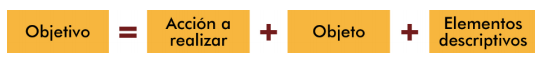 Problema Central:En Bogotá existen factores culturales, sociales y materiales que limitan el ejercicio pleno de las libertades y derechos por parte de la ciudadanía. Tener una representación negativa de los otros, la discriminación, valoración positiva de la transgresión de las normas, la desconfianza, la falta de cohesión social, falta de cooperación, baja valoración del sentido de lo público y del medio ambiente, baja participación de la ciudadanía, limitada corresponsabilidad para resolver problemas colectivos, prácticas violentas y bajos niveles de hábitos saludables y de auto y mutuo cuidado son algunos de estos factores. Objetivo general – Propósito:Desarrollar acciones estratégicas sectoriales e intersectoriales que apunten a fortalecer factores culturales, sociales y materiales que promuevan el ejercicio pleno de las libertades y derechos por parte de la ciudadanía.Descripción del objetivo: Esto con el fin de generar cambios culturales sobre las representaciones negativas de los otros, la discriminación, la valoración positiva de la transgresión de las normas, la desconfianza, la falta de cohesión social, falta de cooperación, baja valoración del sentido de lo público y del medio ambiente, la  baja participación de la ciudadanía, la limitada corresponsabilidad para resolver problemas colectivos, prácticas violentas y bajos niveles de hábitos saludables y de auto y mutuo cuidado son algunos de estos factores. Indicadores del objetivo generalSe diligencia la meta del plan de desarrollo. Debe ser coherente la meta plan de desarrollo con la magnitud actual (línea base) del proyecto registrada en el numeral 1.2.3.Objetivos específicosSolo se desarrollan en la cadena de valor, los objetivos específicos asociados a una causa directa. Los objetivos específicos asociados a causas indirectas no se van a desarrollar en el proyecto, y no se van a incorporar al Segplan. Son los medios que llevarán al cumplimiento del objetivo central y se alcanzarán a través de las alternativas de solución.ALTERNATIVAS DE SOLUCIÓNLineamiento SDP, se enuncian las diferentes alternativas, y es discrecional de cada entidad establecer si desarrollará una o más alternativas. Se debe desarrollar mínimo una que corresponderá al proyecto de inversión. Las alternativas o estrategias son los diferentes caminos que se pueden tomar para llegar a cumplir el objetivo propuesto, es decir, modificar la situación actual en las condiciones, características y tiempo esperados.Justificación:Fortalecimiento de una institucionalidad en cultura ciudadana que lidere en el distrito el enfoque de cultura ciudadana a través de procesos de articulación, cooperación, corresponsabilidad, sostenibilidad y participación. La necesidad de incorporar el componente cultural en las formas de pensar, vivir y gestionar la ciudad es aún más prioritario en la gestión pública. Esta mirada de la vida de las ciudades desde un enfoque cultural resulta imprescindible cuando se examina cómo ciertas representaciones y prácticas culturales se convierten en barreras que impiden la igualdad, las libertades y el ejercicio de los derechos, afectando la convivencia y la democracia. Asuntos como la falta de valoración de la diversidad y la diferencia cultural, el descuido de lo público como un patrimonio común, el desconocimiento y apatía por el ambiente y otras formas de vida, son algunos de los factores culturales que ponen en riesgo el entorno y la experiencia ciudadana de habitar un lugar común.  Y esta problemática, de naturaleza compleja, demanda soluciones integrales que trascienden las capacidades y competencias de un solo sector, y por lo tanto compete a toda la administración distrital y a la sociedad en su conjunto abordarla y, si bien la atención del componente cultural asociado a cada uno de los problemas identificados en cada uno de los ámbitos corresponde a las entidades en el marco de su misionalidad, no se trata de replicar en esta política las acciones y estrategias de transformación que adoptan las entidades distritales para atender problemas que le son propios, sino más bien de identificar y abordar los problemas que enfrenta la gestión de la cultura ciudadana, respecto a la intersectorialidad, la coordinación, la medición y los modelos de gestión de las transformaciones culturales relacionados con las problemáticas de ciudad, bajo el entendido que los asuntos culturales son multicausales y requieren de la atención integral, articulada y sostenida para su superación.Evaluaciones a realizar (incluir SI en la o las opciones con las cuales se evaluará el proyecto)PREPARACIÓN DE LA ALTERNATIVA SELECCIONADA (En este capítulo se aborda la preparación de la(s) alternativa(s) de solución identificada(s) mediante el registro de la información proveniente de diferentes estudios que permiten determinar todas aquellas variables que condicionan su ejecución, y que por tanto influyen en sus costos y beneficios) Alternativa: Fortalecimiento de la Cultura Ciudadana y su institucionalidadEstudio de necesidadesSe realiza contra los productos del catálogo escogido. Años de referencia de la información, mínimo la fecha de terminación del PDD (2024). Nota: Incluir las filas que se consideren de acuerdo con la información disponible y debe proyectarse hasta la última anualidad del proyecto.Análisis técnico de la alternativa de soluciónCorresponde a la descripción del proyecto. Se debe incorporar la misma información de Segplan, numeral 5 de la ficha EBI-D (descripción del proyecto).Resumen en MGA2. Alcance de la descripción de la alternativa En este marco, y como instrumento para asegurar la integración y transversalidad de la perspectiva cultural a largo plazo, se plantea la necesidad de un enfoque transversal de cultura ciudadana que busque atender las problemáticas de ciudad identificadas a partir de los asuntos relacionados con la gestión de la cultura ciudadana, asegurando una mayor eficiencia y eficacia en el abordaje y desarrollo de estrategias que incidan en la problemática central, entendiendo que muchas de las causas que explican algunos de los principales problemas de la ciudad -así como las oportunidades de cambio-, dependen de la corresponsabilidad, la participación y la agencia de la ciudadanía, así como del trabajo articulado intersectorial de la administración pública. A manera de síntesis, se enfrenta dos dimensiones: a. La Problemática cultural: Existen representaciones y prácticas culturales que se convierten en barreras que impiden la igualdad, las libertades y el ejercicio de los derechos, afectando la convivencia y la democracia. Asuntos como la falta de valoración de la diversidad y la diferencia cultural, el descuido de lo público como un patrimonio común, el desconocimiento y apatía por el ambiente y otras formas de vida, son algunos de los factores culturales que ponen en riesgo el entorno y la experiencia ciudadana de habitar un lugar común. b. Problemática de la gestión de la cultura ciudadana relacionadas con culturas institucionales que dificultan la transversalización de asuntos de gobierno,  la baja participación de recursos para la financiación de la cultura ciudadana, la gestión desarticulada de las acciones y estrategias de cultura ciudadana, la falta de corresponsabilidad de la gestión de las transformaciones culturales,  la baja comprensión del rol y de la gestión del cambio cultural en las problemáticas de la ciudad, la ineficiente gestión de estrategias de transformación cultural, la baja incidencia ciudadana en las transformaciones culturales y la escasa información sobre factores culturales que dificulta la comprensiones de las dinámicas sociales y culturales. (Política Pública de Cultura Ciudadana. Conpes 10 de 2019).El Enfoque de cultura ciudadana concibe los hábitos y comportamientos sociales como construcciones culturales que pueden aprenderse. Desde este enfoque los ciudadanos no solo se guían por el temor al castigo o la multa, sino que existen también normas informales (morales y sociales) que guían el comportamiento de las personas en la ciudad y que delimitan lo que es culturalmente aceptable. Entender la dinámica de estas normas informales es fundamental para incidir en los comportamientos y las actitudes de los ciudadanos. Este enfoque enfatiza que existe una capacidad de transformación que involucra a la ciudadanía resaltando tres aspectos fundamentales: (i) que la cultura tienen un papel fundamental tanto para explicar la realidad que vivimos como para transformarla; (ii) que las personas tienen la capacidad de cooperar en la consecución de bienes colectivos y (iii) que el gobierno puede asumir un rol pedagógico proponiendo la participación voluntaria de la ciudadanía en la transformación de ciertos rasgos culturales que afectan el bienestar social, para lo cual se fundamenta en la gobernanza colaborativa enfocada en la responsabilidad de todos en la construcción de ciudad a través de la participación social y decisoria. Este Plan de Desarrollo Bogotá Un Nuevo Contrato Social y Ambiental para el siglo XXI Este Plan de Desarrollo incorpora un enfoque transversal de cultura ciudadana orientado a promover la participación de la ciudadanía en los retos de transformación cultural, entendiendo que muchas de las causas que explican algunos de los principales problemas de la ciudad -así como las oportunidades de cambio-, dependen de la corresponsabilidad, la participación y la agencia de la ciudadanía, así como del trabajo articulado intersectorial de la administración pública.Para ello, este gobierno fortalecerá los sistemas de información y conocimiento de las prácticas ciudadanas, con el fin de desarrollar acciones colectivas de cambio cultural y comportamental. Este Plan hace un énfasis particular en las siguientes problemáticas de gobierno:- Género y Diversidad para una ciudad libre de machismo, violencia de género y discriminación- Cultura ambiental para el cuidado del entorno y el espacio público- Movilidad sostenible y cooperación ciudadana en las vías y en el espacio público- Construcción de confianza interpersonal y de confianza en lo público- Salud, comportamiento y cultura para el auto y mutuo cuidadoPara estos efectos, el presente plan contempla el desarrollo del programa:• “Fortalecimiento de la cultura ciudadana y de institucionalidad” a cargo de la Dirección de Cultura Ciudadana de la Secretaría de Cultura, Recreación y Deporte, quien orientará y acompañará el diseño y el seguimiento a la implementación de las diferentes estrategias en los temas priorizados pero serán las entidades responsables de la temática según su misionalidad quienes deberán implementar estas estrategias. En ese sentido, el presupuesto para cultura ciudadana es competencias de todos los sectores de administración distrital, es decir, no se remite solo al recurso asignado al sector cultura y ésta Dirección. Para ello, las diferentes entidades que hacen parte de la administración distrital deberán incluir dentro de los planes estratégicos y los planes de acción institucional; acciones, metas e indicadores que incluyan a la cultura ciudadana como mecanismo para cumplir con los objetivos misionales de cada entidad y con lo propuesto en el actual Plan Distrital de Desarrollo para cada sector de la administración.El plan de desarrollo incorpora el enfoque transversal de cultura ciudadana que reconoce el poder de transformación social desde la agencia de la ciudadanía y le apuesta a la transformación social a partir del ejercicio de la auto y mutua regulación.  La Cultura Ciudadana es un enfoque, una política y un objetivo de trabajo que promueve en las personas cambios voluntarios de comportamiento para resolver colectivamente los problemas que nos afectan a todos. De esta manera, se deben tener en cuenta los siguientes principios: a) Los ciudadanos tenemos el poder de cambiar. Las políticas gubernamentales con enfoque de Cultura Ciudadana deben pensar en los ciudadanos como personas activas que reconocen y asumen la corresponsabilidad: esa responsabilidad que compartimos para construir una mejor convivencia. Todos tenemos la capacidad de transformarnos y de influir en los cambios que necesita nuestra sociedad. b) Los datos y la investigación son el punto de partida. Cualquier política gubernamental, y acciones asociadas, con enfoque de Cultura Ciudadana debe construirse con base en las investigaciones y datos de calidad que nos permitan entender las acciones de las personas y las dinámicas de interacción. Solo así pueden monitorearse procesos de forma adecuada, hacer ajustes e iteraciones de las estrategias a medida que se van implementando. Acá es importante subrayar una perspectiva pedagógica en donde la ciudadanía, el gobierno distrital y demás actores de la ciudad tengamos la apertura de un aprendizaje permanente para entender nuestras problemáticas y las soluciones que planteamos.c) Transformación de la narrativa. Las políticas gubernamentales con enfoque de cultura ciudadana deben entender que la realidad social es una construcción narrativa y apuntarle en gran medida a transformar esa narrativa: ¿cómo hablamos de nosotros?, ¿qué estamos diciendo sobre nuestros conciudadanos?, ¿cómo estamos contando lo que pasa en nuestra ciudad? Cambiar las historias que nos contamos es vital para lograr cambios culturales que ayuden a resolver problemas colectivos. d) El cambio cultural es voluntario. Cualquier política gubernamental con enfoque de cultura ciudadana debe valerse del diálogo social como herramienta fundamental para construir el cambio cultural. Este diálogo se da de forma simétrica con la ciudadanía e invita siempre a un cambio voluntario de comportamientos, evitando utilizar la manipulación o la condescendencia para lograrlo. Para reconocer cuándo una política de gobierno requiere un componente de cultura ciudadana debemos preguntarnos si en la causa que explica el problema, así como en su solución, aparece el comportamiento de la ciudadanía y sus motivaciones. Es decir, revisar estas dos consideraciones:a) Si las causas del problema se explican en grado significativo por el comportamiento y motivaciones de la ciudadanía (esto requiere de cultura ciudadana). b) Si el proyecto, programa o política que busca resolver el problema requiere de la transformación de comportamientos y actitudes de la ciudadanía (esto requiere de cultura ciudadana).En ese sentido, ¿qué debe promover la cultura ciudadana?- Ejercicio derechos, no abusar de los propios y permitir a otros que los ejerzan- Aumentar la capacidad de celebrar, cumplir y reparar acuerdos- Respetar, admirar y valorar la diversidad-Promover el auto y mutuo cuidado para garantizar una sana convivencia- Adhesión cultural al cumplimiento de la ley y transformación al cumplimiento de ley- Promover y aumentar la confianza interpersonal e interinstitucionalDe esta manera, para realmente potenciar el enfoque de cultura ciudadana se considera necesario el fortalecimiento de la institucionalidad a través del ajuste y diseño de una nueva  institucionalidad de cambio cultural que involucre: la gestión del conocimiento y la toma de decisiones institucionales que promuevan las transformaciones culturales a partir de mejores comprensiones de las dinámicas sociales y culturales, y que promueva la participación de la ciudadanía en los retos de transformación cultural, entendiendo que muchas de las causas que explican algunos de los principales problemas de la ciudad -así como las oportunidades de cambio-, dependen de la corresponsabilidad, la participación y la agencia de la ciudadanía. Esta nueva institucionalidad debe contar con los mecanismos administrativos y técnicos para lograr investigar, diseñar, guiar y acompañar las diferentes estrategias distritales que requieren un componente de cambio cultural. La Dirección de Cultura Ciudadana trabajará articuladamente con todas las entidades del distrito a cargo de éstas temáticas en el diseño y seguimiento de las estrategias, así como en una estrategia que involucre a los servidores públicos como primeros cooperadores de cultura ciudadana.Y finalmente, todo esto se encuentra en el marco de la Política Pública de Cultura Ciudadana aprobada por el distrito en 2019, a la cual se le debe hacer seguimiento a su implementación, y por otro lado, en la articulación y coordinación de la Red Distrital de Cultura Ciudadana y Democrática que es el conjunto de interacciones dinámicas, participativas y articuladas entre organizaciones sociales y comunitarias, la administración pública, el sector privado y la ciudadanía en general, para fortalecer la cultura ciudadana y democrática en la ciudad,  creada mediante Acuerdo Distrital 609 de 2015 y reglamentada mediante Decreto Distrital 599 de 2015.Localización de la alternativaCorresponde a la localización geográfica. Se debe incorporar la misma información de Segplan, numeral 11 de la ficha EBI-D (Localización geográfica).Factores analizados:Seleccione uno o varios factores que considere oportunos analizar a la hora de establecer la ubicación de la alternativa de solución.Cadena de ValorPara el Segplan: Solo se incluyen los objetivos específicos asociados a una causa directa y deben plantearse a qué meta Plan de Desarrollo responde cada objetivo específico directo. Se diligencian en el numeral 6. Objetivos de la ficha EBI-D.  Para la MGA – WEB: Vienen de las causas directas. Todo objetivo específico con causa directa debe desarrollarse.Objetivos específicos: Vienen de las causas directas. Todo objetivo específico con causa directa debe desarrollarse.Generar condiciones institucionales para diseñar y acompañar la implementación de iniciativas de cultura ciudadana y transformación cultural públicas, privadas y comunitarias para la toma de decisiones institucionales que promuevan las transformaciones culturales a partir de mejores comprensiones de las dinámicas sociales y culturalesDiseñar y acompañar la implementación de iniciativas de cultura ciudadana y transformación cultural públicas, privadas y comunitarias en el marco de la Política Pública de Cultura Ciudadana y la implementación de la red de cultura ciudadana y democráticaImplementar los mecanismos técnicos, metodológicos y tecnológicos en un sistema integrado de información para la gestión del conocimiento sobre factores culturales que contenga y produzca información confiable, actualizada y de calidad sobre las principales problemáticas de la ciudad, permita el seguimiento de las acciones sectoriales y oriente la toma de decisiones institucionales y de política pública.Productos: Se seleccionan de una lista desplegable. La lista está asociada a los programas orientados a resultados definidos en el manual de clasificación presupuestal dispuesto por la nación. No debe confundirse con el programa del plan de desarrollo distrital.Los productos no se pueden utilizar dos veces en el mismo proyecto, es decir un producto se puede seleccionar una sola vez por proyecto. Varios proyectos pueden seleccionar el mismo producto. No puede haber objetivos específicos sin producto. El indicador de producto viene dado por los productos seleccionados y solo es modificable la cantidad recibida. Mínimo un producto de acuerdo a la complejidad del proyecto. Se pueden utilizar indicadores secundarios para medir el producto y estos se pueden seleccionar en el módulo programación, capítulo indicadores de producto.En casos especiales donde no se encuentre ningún producto que se relacione en ninguno de los sectores que corresponda al proyecto de inversión, y esté debidamente justificado se debe solicitar formalmente a la SDP que eleve la solicitud ante el departamento nacional de planeación DNP y el ministerio correspondiente, la revisión de la misma para su inclusión o no en el catálogo de productos. Documentos de Planeación.Documentos de Lineamientos TécnicosDocumentos de investigaciónActividades: Son campos de tipo texto. Todas las actividades deben ser de tipo inversión. Debe haber al menos una por producto clasificada como ruta crítica.Objetivo específico 1: Generar condiciones institucionales para diseñar y acompañar la implementación de iniciativas de cultura ciudadana y transformación cultural públicas, privadas y comunitarias para la toma de decisiones institucionales que promuevan las transformaciones culturales a partir de mejores comprensiones de las dinámicas sociales y culturalesCosto: $51Objetivo Específico 2: Diseñar y acompañar la implementación de iniciativas de cultura ciudadana y transformación cultural públicas, privadas y comunitarias en el marco de la Política Pública de Cultura Ciudadana y la implementación de la red de cultura ciudadana y democráticaCosto: $35.397Objetivo Específico 3: Implementar los mecanismos técnicos, metodológicos y tecnológicos en un sistema integrado de información para la gestión del conocimiento sobre factores culturales que contenga y produzca información confiable, actualizada y de calidad sobre las principales problemáticas de la ciudad, permita el seguimiento de las acciones sectoriales y oriente la toma de decisiones institucionales y de política pública.Costo: $7.5519.4. Insumos-programaciónProgramación de costosLa programación se inicia en el periodo (0), que corresponde al año en el que se realiza la formulación y se inicia la ejecución del proyecto. Todas las actividades deben tener insumos. No hay actividades con costo cero (0).Nota: Incluir los insumos que se requieran de acuerdo al siguiente listado:Mano de obra calificadaMano de obra no calificadaMaterialesServicios domiciliariosTerrenosEdificiosMaquinaria y EquipoMantenimiento maquinaria y equipoTransporteServicios de venta y de distribuciónServicios de alojamiento comidas y bebidasServicios financieros y conexosServicios de leasingServicios inmobiliariosServicios prestados a las empresas y servicios de producciónServicios para la comunidad, sociales y personalesGastos imprevistosAdquisición de activos financierosDisminución de pasivosImpuestos, pagos de derechos, contribuciones, multas y sancionesTransferencias corrientes y de capitalAnálisis de riesgosDebe definirse mínimo los siguientes: un riesgo asociado al objetivo general; un riesgo asociado a uno de los productos y un riesgo a las actividades denominadas como ruta crítica. Analizar los riesgos que pueden afectar el diseño y el desarrollo de un proyecto de inversión y/o los riesgos que éste puede generar en su entorno.Ingresos y beneficiosDebe definirse mínimo un beneficio. Los beneficios se cuentan a partir del periodo siguiente al último período financiado, es decir el periodo siguiente al último periodo del proyecto. La tasa interna de oportunidad - TIO del sistema es el 9%. Los beneficios deben ser superiores al costo del proyecto. Ejemplo: Alquiler del auditorio. La cantidad corresponde al alquiler del auditorio dos veces al mes durante 12 meses. Tipo: BeneficiosMedido a través de: NúmeroBien producido: Otros: Sociedad más democrática, cuidadora, segura y menos violenta, que respeta la diferencia, con niveles altos de confianza entre los ciudadanos y hacia las instituciones, con una movilidad sostenible, y una valoración positiva y alta del medio ambiente y del entorno.Razón Precio Cuenta (RPC): 0.80EVALUACIÓN El proyecto debe tener un VPN económico y social superior a cero (0).Costo por capacidadPROGRAMACIÓNIndicadores de productoVienen dados por el producto seleccionado en el sistema. Si el producto tiene disponibles indicadores secundarios adicionales, se debe incluir el indicador primario. Es decir que en este caso se tendrá indicador primario y secundario. Los indicadores seleccionados deben ser tipo suma. Los indicadores de producto seleccionados, corresponden al proyecto de inversión y no corresponden a los indicadores de las Metas Plan de Desarrollo Distrital, sin embargo, los indicadores de producto de los proyectos de inversión son los que suman al cumplimiento de los indicadores de producto del Plan de Desarrollo por que deben guardar relación y estar armonizados. Se debe tener en cuenta que el seguimiento a estos indicadores se realiza en el Sistema de Seguimiento a Proyectos de Inversión - SPI Territorio.  Programación de indicadores:Indicadores de gestiónSe seleccionan de la base que ofrece el sistema. La Entidad debe verificar la coherencia entre los indicadores propuestos frente al proyecto que se va a realizar. Se debe tener en cuenta que el seguimiento a estos indicadores se realiza en el Sistema de Seguimiento a Proyectos de Inversión - SPI Territorio.Programación de indicadoresEsquema financieroRequiere seleccionar un subprograma presupuestal. En las fuentes de financiación se debe seleccionar Bogotá como departamento. La fuente de recursos es propia. Si no se combina de esta forma no va a quedar presentado al SUIFP-Territorio. El valor asignado por año debe ser igual al valor costeado por año. Se recomienda costear en valores absolutos. Los valores de cada año se deben ir actualizando con la ejecución presupuestal al cierre de cada vigencia.*Este total debe ser igual al total del flujo financieroFlujo FinancieroCifras en millones de pesos y con las fuentes por las cuales se financiaSupuestos(Condiciones que se hace indispensable que ocurran para que se cumpla lo programado) Para la descripción de los supuestos se tiene como referencia el análisis de riesgos llevado a cabo en el capítulo de preparación. De lo que se trata en este caso es de convertirlos en positivo de manera similar a como se obtuvieron los objetivos a partir del análisis de problemas.(*) Actividades con ruta críticaESTUDIOS QUE RESPALDAN LA INFORMACIÓN BÁSICA DEL PROYECTO Política Pública de Cultura Ciudadana Conpes 10 de 2019Acuerdo Distrital 609 de 2015, “Por el cual se crea la red distrital de cultura ciudadana y democrática en BogotáAcuerdo Distrital 705 de 2018. “Por el cual se establece la semana de la cultura ciudadana, se promueven estrategias en cultura ciudadana y se dictan otras disposicionesDecreto Distrital 599 de 2015 “Por el cual se define el alcance y operación de la Red Distrital de Cultura Ciudadana y Democrática en Bogotá D.C., y se dictan otras disposicionesAgenda 21 de la Cultura                                                                                              Objetivos de Desarrollo SostenibleDecreto Distrital 037 de 2017, “Por medio del cual se modifica la estructura organizacional de la Secretaría Distrital de Cultura, Recreación y Deporte y se dictan otras disposiciones”, se creó la Dirección de Cultura Ciudadana a la que se le asignaron las funciones.Decreto Distrital 340 de 2020, “Por medio del cual se modifica la estructura organizacional de la Secretaría Distrital de Cultura, Recreación y Deporte y se dictan otras disposiciones”, se creó la Subsecretaría Distrital de Cultura Ciudadana y Gestión de Conocimiento a la que se le asignaron funciones.OBSERVACIONESGERENCIA DEL PROYECTOORDENADOR DEL GASTOCONCEPTO DE VIABILIDADCONTROL DE CAMBIOS Y VERSIONESCÓDIGO NOMBRENOMBRENOMBRE7879Fortalecimiento de la Cultura Ciudadana y su Institucionalidad en BogotáFortalecimiento de la Cultura Ciudadana y su Institucionalidad en BogotáFortalecimiento de la Cultura Ciudadana y su Institucionalidad en BogotáVERSIÓN   No:28FECHA DE ÚLTIMA MODIFICACIÓN:26-12-2023Existen factores culturales, sociales y materiales que dificultan la cooperación ciudadana en medio de la diversidad y que afectan las representaciones, la convivencia y la confianza entre actores públicos, privados y comunitarios, generando así, barreras para lograr una corresponsabilidad que permita  resolver problemas colectivos en: Género y Diversidad para una ciudad libre de machismo, violencia de género y discriminación: se han identificado patrones culturales asociados a la discriminación social hacia las mujeres y grupos sociales diversos. Las creencias, percepciones, actitudes, valores y emociones ciudadanas justifican, reproducen y sustentan la discriminación de género, el racismo, el clasismo, la homofobia, la transfobia y la xenofobia. Construcción de confianza interpersonal y en lo público: la situación problemática de la confianza ciudadana la entendemos desde las representaciones negativas que la ciudadanía tiene de sus pares; la falta de legitimidad de las instituciones del estado y con la desconfianza en los funcionarios públicos; y la falta de apropiación por los asuntos públicos. Movilidad sostenible: El no respeto a las normas de tráfico, la agresividad, la no cooperación en la vía entre conductores y los demás actores viales, especialmente por parte de ciclistas y motociclistas ha generado altos índices de lesiones y muertes, y los comportamientos problemáticos y no cooperadores en el uso del transporte público; Cultura ambiental y cuidado del entorno: existen factores culturales que impiden el ejercicio de hábitos de vida  e interacciones ciudadanas que sean sostenibles con el entorno y valoración del ambiente y otras formas de vida, que representan riesgos para la estabilidad de la estructura ecológica principal e influyen en su regeneración y sostenibilidad a largo plazo; Salud, comportamiento y cultura para el auto y mutuo cuidado: estamos viviendo una crisis de salud pública (COVID-19) y se deben transformar hábitos individuales y colectivos.La Línea base se determina con el índice de cultura ciudadana que se plantea en la Política Pública de Cultura Ciudadana aprobada en diciembre de 2019 mediante Conpes 10 de 2019, y es definida como la herramienta que permite hacer un seguimiento en el tiempo a la gestión de estrategias, proyectos y políticas que intervienen en las condiciones de vida de las personas y en la construcción del territorio. Sin embargo, para este nuevo plan de desarrollo se quiere reformular la metodología de medición de dicho índice, teniendo en cuenta que la priorización de algunas temáticas no están incluidas en la medición del índice actual, entre otras variables. En ese sentido, debido al cambio de metodología implementada en la medición del índice no es comparable.El índice de cultura ciudadana monitorea los factores culturales que intervienen las relaciones con los demás, con el entorno y con otros seres vivos. Es un instrumento que, además registra las dinámicas culturales y, permite analizar y evaluar las acciones de política pública.NOTA: A la fecha, dado que los datos no son comparables, iniciamos con una línea base de "0".Temática (Asuntos de la ciudad)Resultados a 2017Resultado a 2019Diversidad e Interculturalidad - DEI 0,540,60Cultura política y ciudadanía - CPC (participación)0,300,30Convivencia Pacífica – CP0,490,43Transparencia, confianza institucional y cuidado de lo público - TCP0,160,48Respeto de otras formas de vida y cuidado del entorno0,390,59Vida en el espacio público y equipamientos públicos - VEP 0,370,37Movilidad sostenible – MS0,420,41Paisajes culturales (espacio público)- PC0,720,47Género y transformación de machismo-0,57Confianza interpersonal-0,44ÍNDICE DE CULTURA CIUDADANA0,420,47Causas DirectasSon las acciones o hechos concretos que generan o dan origen al problema central. Aparecen en la estructura del árbol en el primer nivel, inmediatamente abajo del problema central. Causas IndirectasSon acciones o hechos que dan origen a las causas directas, y que se encuentran a partir del segundo nivel, justamente debajo de las causas directas del árbol de problemas. Las condiciones institucionales distritales en cultura ciudadana que respondan a las políticas públicas de cambio cultural son incipientes afectando la toma de decisiones públicas que promuevan las transformaciones culturales 1.1. Existe dificultad en la transversalización de la cultura ciudadana en los asuntos de gobierno.Las condiciones institucionales distritales en cultura ciudadana que respondan a las políticas públicas de cambio cultural son incipientes afectando la toma de decisiones públicas que promuevan las transformaciones culturales 1.2 Gestión poco coordinada y articulada interinstitucionalmenteLas condiciones institucionales distritales en cultura ciudadana que respondan a las políticas públicas de cambio cultural son incipientes afectando la toma de decisiones públicas que promuevan las transformaciones culturales 1.3.Ineficiente gestión de estrategias de transformación culturalLas condiciones institucionales distritales en cultura ciudadana que respondan a las políticas públicas de cambio cultural son incipientes afectando la toma de decisiones públicas que promuevan las transformaciones culturales 1.4. Escasa información sobre la gestión de la cultura ciudadanaBogotá presenta una serie de situaciones problemáticas que requieren de cambios culturales gestionadas intersectorialmente 2.1. Baja confianza  en la ciudad (entre ciudadanía y hacia las instituciones), valoración de lo público y lo colectivo y naturalización de la violencia como medio para resolver conflictos.Bogotá presenta una serie de situaciones problemáticas que requieren de cambios culturales gestionadas intersectorialmente 2.2. Representaciones negativas y violencias cotidianas (especialmente hacia las mujeres) que han vulnerado los  derechos y libertades debido a los roles y expectativas que les impone la sociedad y a los sesgos que hay alrededor de dichos rolesBogotá presenta una serie de situaciones problemáticas que requieren de cambios culturales gestionadas intersectorialmente 2.3. Carencia de comportamientos cooperativos y de mutuo cuidado en el espacio público,  y en las vías, espacios comunes y hacia el entorno, que lleva a una vivencia de la ciudad desde una perspectiva individual y poco empáticaBogotá presenta una serie de situaciones problemáticas que requieren de cambios culturales gestionadas intersectorialmente 2.4. Existen factores culturales, condiciones materiales y circunstancias que impiden el ejercicio de hábitos de vida  e interacciones ciudadanas que sean sostenibles con el entorno y valoración del ambiente y otras formas de vida.Bogotá presenta una serie de situaciones problemáticas que requieren de cambios culturales gestionadas intersectorialmente 2.5. Falta promoción de una cultura del auto y mutuo cuidado que permita mejorar los comportamientos hacia hábitos y estilos de vida saludables.La producción y recopilación de datos e información sobre los factores culturales que generan las problemáticas de ciudad es escasa y está dispersa en varias entidades públicas, privadas y comunitarias, sin parametrizar sin analizar integralmente.3.1. Carencia de información cuantitativa y cualitativa robusta que permita comprender las dinámicas sociales y culturales y de la cultura ciudadana para el cambio de comportamiento y la transformación cultural.La producción y recopilación de datos e información sobre los factores culturales que generan las problemáticas de ciudad es escasa y está dispersa en varias entidades públicas, privadas y comunitarias, sin parametrizar sin analizar integralmente.3.2. Débil integración de la información y conocimiento respecto en temas de cultura ciudadana que son producidas y analizadas por los sectores público, privado y comunitario. La producción y recopilación de datos e información sobre los factores culturales que generan las problemáticas de ciudad es escasa y está dispersa en varias entidades públicas, privadas y comunitarias, sin parametrizar sin analizar integralmente.3.3. Falta de gestión del conocimiento sobre la cultura ciudadana  y el saber social, en su producción, uso y apropiación por parte de la ciudadanía y los diferentes sectores sociales de la ciudad.La producción y recopilación de datos e información sobre los factores culturales que generan las problemáticas de ciudad es escasa y está dispersa en varias entidades públicas, privadas y comunitarias, sin parametrizar sin analizar integralmente.3.4. Falta la promoción de la memoria social y del aprendizaje institucional y ciudadano que visibilice las acciones y procesos colectivos que aportan a la construcción de ciudadanía.Efectos DirectosConsecuencias que genera la situación negativa identificada como problema central. Se deben registrar los efectos que se encuentran directamente asociados al problema y que se ubican en el nivel inmediatamente superior.Efectos IndirectosCorresponden a situaciones negativas generadas por los efectos directos. Se ubican a partir del nivel inmediatamente superior a los efectos directos. Falta de eficiencia institucional que permita incorporar el componente cultural en la Articulación interinstitucional1.1. Falta institucionalidad fuerte para fortalecer procesos administrativos, misionales y operativos, la gestión del conocimiento y la toma de decisiones institucionales.Falta de eficiencia institucional que permita incorporar el componente cultural en la Articulación interinstitucional1.2. Bajos recursos para la financiación de la cultura ciudadana en el distritoFalta de eficiencia institucional que permita incorporar el componente cultural en la Articulación interinstitucional1.3. Políticas Públicas con componente cultural incorporadoFalta de eficiencia institucional que permita incorporar el componente cultural en la Articulación interinstitucional1.4. Falta información articulada sobre la gestión de la cultura ciudadanaBaja incidencia en las transformaciones culturales y en las problemáticas, de naturaleza compleja, que demanda soluciones integrales con la participación de los sectores públicos, privados y comunitarios.2.1. Débiles estrategias de cultura ciudadana.Baja incidencia en las transformaciones culturales y en las problemáticas, de naturaleza compleja, que demanda soluciones integrales con la participación de los sectores públicos, privados y comunitarios.2.2. Dificultades en el diseño de las estrategias de cultura ciudadana y asistencia técnica Y/o apoyo en los procesos de implementación y seguimiento a las entidades del distritoBaja incidencia en las transformaciones culturales y en las problemáticas, de naturaleza compleja, que demanda soluciones integrales con la participación de los sectores públicos, privados y comunitarios.2.3. Necesidad de instrumentos de política para la gestión de las transformaciones culturales y que articule a los diferentes actores público-privados y comunitariosDébil sistema de información que limita la producción de conocimiento sobre factores culturales que generan problemáticas de ciudad en diferentes ámbitos y el desarrollo de acciones colectivas de transformación cultural y cambio de comportamientos .3.1 Débil gestión del conocimiento de los factores culturales que limita la toma de decisiones y acciones institucionales e intersectoriales que promuevan las transformaciones culturales.ACTORENTIDADPOSICIÓNPOSICIÓNINTERESES O EXPECTATIVASCONTRIBUCIÓN O GESTIÓNDistritalEntidades y empresas públicasCooperanteCooperanteTener acceso a herramientas de transformación de comportamientos ciudadanos. Contar con herramientas que faciliten la sinergia institucional. Incorporar lo cultural como elemento constitutivo de la gestión sectorial y poblacionalEste es el actor de mayor influencia. A pesar de que está interesado en el tema de transformación cultural y reconoce la importancia del trabajo en cultura ciudadana se puede presentar en alguna resistencia cuando se trata de alineación en torno a la gestión, para lo cual se debe reforzar que el enfoque de cultura ciudadana mejora el impacto y la sostenibilidad de sus acciones. Nacional Entidades y empresas públicasCooperanteCooperanteHacer alianzas, diálogos e intercambio de experiencias e información. Gestión del conocimiento y aprendizajes mutuos.OtrosÓrganos políticosCooperanteCooperanteHacer  seguimiento a la implementación de la Política Pública de Cultura Ciudadana, y a los compromisos y metas en el Plan de Desarrollo.Posicionar en la agenda pública el tema de cultura ciudadana. Contar con condiciones institucionales que garanticen el funcionamiento de la política y la implementación del enfoque de cultura ciudadanaOtrosOrganismos de control.CooperanteCooperanteHacer seguimiento a la gestión y cumplimiento de los compromisos.  así como promover la participación ciudadana para el seguimiento, evaluación y control del diseño y ejecución de la Política Pública y metas en el Plan de Desarrollo.Promover los procesos participativos en labores de veeduría ciudadana alrededor de las estrategias, acciones, programas y proyectos de cultura ciudadana. OtrosGremios y Empresa privadaCooperanteCooperanteReconocen la importancia de trabajar en los asuntos de cultura ciudadana, pero desconocen la labor del Estado en la materia y no se consideran corresponsables de la misma. Son de variada naturaleza y cobertura, por lo tanto son de un nivel alto de importancia en términos de alianzas para la ciudad. Pueden tener influencia en la gestión y financiación de las acciones para la transformación cultural. Cuentan con un marco claro de actuación. Tener acceso a herramientas de transformación de comportamientos ciudadanos. Muestran interés en los asuntos de cultura ciudadana en tanto esta mejora las condiciones para el desarrollo de su labor.OtrosAcademia y grupos de investigaciónCooperanteCooperantePara este grupo, la cultura ciudadana puede ser importante como tema de estudio e investigación, razón por la cual es preciso vincularlos de manera más activa.Si bien muestra una relativa influencia e  interés, su apoyo se considera alto debido al conocimiento que tienen sobre herramientas, metodologías, entre otras. Es importante para la gestión del conocimiento y aprendizajes mutuos. Acceder a información sobre comportamientos y prácticas culturales. Muestra interés en la gestión del conocimiento sobre comportamientos y prácticas culturales.OtrosOrganizaciones culturales, sociales, comunitarias y poblacionalesCooperanteCooperanteContar con un marco claro de actuación y un marco en el que se facilite la expresión de prácticas culturales. Contar con criterios claros para el acceso a recursos públicos.Si bien no todas las organizaciones vinculadas a los ejercicios de construcción colectiva trabajan en el territorio, tienen una importante influencia porque desde su labor posicionan asuntos de cultura ciudadana, generando altos niveles de reconocimiento social. Co construir ciudadanía activa. Intercambio y aprendizajes mutuos de herramientas y conocimientos. OtrosMedios de comunicación distritales y comunitariosCooperanteCooperanteAportar a la construcción de ciudad. Crear agenda de noticias.Socializar y divulgar las estrategias y demás acciones. Apoyo en el posicionamiento de las narrativas.OtrosCiudadaníaBeneficiario Beneficiario Mejorar las condiciones de habitabilidad de la ciudad a través de la modificación de comportamientos poco ciudadanos. Contar con un marco en el que se facilite la expresión de prácticas culturales. Es el actor con mayor influencia en su calidad de agente de transformación cultural. Sin embargo aún persiste entre algunos ciudadanos y ciudadanas la idea de que la cultura ciudadana es responsabilidad de la administración, desconociendo su rol personal y activo. Participación CiudadanaParticipación CiudadanaParticipación CiudadanaRed Distrital de Cultura Ciudadana y DemocráticaRed Distrital de Cultura Ciudadana y DemocráticaRed Distrital de Cultura Ciudadana y DemocráticaRed Distrital de Cultura Ciudadana y DemocráticaUbicación generalLocalización específicaCiudad:Localidad:UPZ:Barrio:BogotáTodas: urbano -rural01- POBLACIÓN AFECTADA POR EL PROBLEMA01- POBLACIÓN AFECTADA POR EL PROBLEMA01- POBLACIÓN AFECTADA POR EL PROBLEMA01- POBLACIÓN AFECTADA POR EL PROBLEMA01- POBLACIÓN AFECTADA POR EL PROBLEMA01- POBLACIÓN AFECTADA POR EL PROBLEMA01- POBLACIÓN AFECTADA POR EL PROBLEMA01- POBLACIÓN AFECTADA POR EL PROBLEMA01- POBLACIÓN AFECTADA POR EL PROBLEMA01- POBLACIÓN AFECTADA POR EL PROBLEMA01- POBLACIÓN AFECTADA POR EL PROBLEMA01- POBLACIÓN AFECTADA POR EL PROBLEMA01- POBLACIÓN AFECTADA POR EL PROBLEMA01- POBLACIÓN AFECTADA POR EL PROBLEMA01- POBLACIÓN AFECTADA POR EL PROBLEMA01- POBLACIÓN AFECTADA POR EL PROBLEMAGRUPO ETARIO (ENFOQUE GENERACIONAL)GÉNEROGÉNEROLOCALIZACIÓN GEOGRÁFICALOCALIZACIÓN GEOGRÁFICALOCALIZACIÓN GEOGRÁFICAGRUPO ÉTNICOGRUPO ÉTNICOGRUPO ÉTNICOGRUPO ÉTNICOGRUPO ÉTNICOGRUPO ÉTNICOCONDICIÓNCONDICIÓNSUBTOTALESGRUPO ETARIO (ENFOQUE GENERACIONAL)MUJERESHOMBRESRURALURBANOINDÍGENAAFROSNEGRITUDESRAIZALROMPALENQUERAOTROSDESPLAZADOSDISCAPACITADOSVÍCTIMASSUBTOTALES0 - 5 AÑOS241.435251.8522.825490.4622.2692.9474.249694814443.94615.00123.6161.128493.2876 - 13 AÑOS 477.793495.7305.196968.3274.5275.8798.4771379628868.96935.61447.1152.681973.52314 - 28 AÑOS1.006.4471.005.2687.0872.004.6289.08011.79217.003274192561.756.019114.20094.5038.5962.011.71529 - 59 AÑOS 1.697.7811.509.44010.0853.197.13615.87720.61829.729480336992.815.731147.979165.23311.1393.207.22160 En adelante 612.661445.5482.9841.055.2255.7547.47110.77417412236946.37425.44659.8792.1791.058.209TOTAL DE POBLACIÓN AFECTADA4.036.1173.707.83828.1777.715.77837.50748.70770.2321.1347942336.831.039338.240390.34625.7237.743.95502- POBLACIÓN OBJETIVO DE LA INTERVENCIÓN02- POBLACIÓN OBJETIVO DE LA INTERVENCIÓN02- POBLACIÓN OBJETIVO DE LA INTERVENCIÓN02- POBLACIÓN OBJETIVO DE LA INTERVENCIÓN02- POBLACIÓN OBJETIVO DE LA INTERVENCIÓN02- POBLACIÓN OBJETIVO DE LA INTERVENCIÓN02- POBLACIÓN OBJETIVO DE LA INTERVENCIÓN02- POBLACIÓN OBJETIVO DE LA INTERVENCIÓN02- POBLACIÓN OBJETIVO DE LA INTERVENCIÓN02- POBLACIÓN OBJETIVO DE LA INTERVENCIÓN02- POBLACIÓN OBJETIVO DE LA INTERVENCIÓN02- POBLACIÓN OBJETIVO DE LA INTERVENCIÓN02- POBLACIÓN OBJETIVO DE LA INTERVENCIÓN02- POBLACIÓN OBJETIVO DE LA INTERVENCIÓN02- POBLACIÓN OBJETIVO DE LA INTERVENCIÓN02- POBLACIÓN OBJETIVO DE LA INTERVENCIÓNGRUPO ETARIO (ENFOQUE GENERACIONAL)GÉNEROGÉNEROLOCALIZACIÓN GEOGRÁFICALOCALIZACIÓN GEOGRÁFICALOCALIZACIÓN GEOGRÁFICAGRUPO ÉTNICOGRUPO ÉTNICOGRUPO ÉTNICOGRUPO ÉTNICOGRUPO ÉTNICOGRUPO ÉTNICOCONDICIÓNCONDICIÓNCONDICIÓNSUBTOTALESGRUPO ETARIO (ENFOQUE GENERACIONAL)MUJERESHOMBRESRURALURBANOINDÍGENAAFROSNEGRITUDESRAIZALROMPALENQUERAOTROSDESPLAZADOSDISCAPACITADOSVÍCTIMASSUBTOTALES0 - 5 AÑOS241.435251.8522.825490.4622.2692.9474.249694814443.94615.00123.6161.128493.2876 - 13 AÑOS 477.793495.7305.196968.3274.5275.8798.4771379628868.96935.61447.1152.681973.52314 - 28 AÑOS1.006.4471.005.2687.0872.004.6289.08011.79217.003274192561.756.019114.20094.5038.5962.011.71529 - 59 AÑOS 1.697.7811.509.44010.0853.197.13615.87720.61829.729480336992.815.731147.979165.23311.1393.207.22160 En adelante 612.661445.5482.9841.055.2255.7547.47110.77417412236946.37425.44659.8792.1791.058.209TOTAL POBLACIÓN OBJETIVO4.036.1173.707.83828.1777.715.77837.50748.70770.2321.1347942336.831.039338.240390.34625.7237.743.955RESUMEN PARA MGAPoblación afectada7.715.778Corresponde a población de BogotáPoblación objetivo7.715.778Corresponde a población de BogotáIndicador ObjetivoDescripciónFuente de verificaciónDescripción del indicadorMedido a través de: (número o porcentaje)Meta: (magnitud)Tipo de fuente: Documento oficialSEGPLANÍndice de Cultura Ciudadana - ICCMedido a través de: puntajeLínea base: 0Meta: 0,5Fuente: InformeInforme de resultados del índice de Cultura Ciudadana.Centros de diseño de políticas públicas de cambio cultural creadosMedido a través de: númeroLínea base: 0Meta: 1Fuente: InformeDocumentos técnicos elaborados por la Dirección de Cultura Ciudadana.Estrategias de cultura ciudadana diseñadas y acompañadasMedido a través de: númeroLínea base: No disponibleMeta: 13Fuente: InformeDocumentos técnicos presentados por la Dirección de Cultura Ciudadana.Sistemas de gestión de la información implementadosMedido a través de: númeroLínea base: No disponibleMeta: 1Fuente: InformeDocumentos técnicos presentados por la Dirección de Cultura Ciudadana.Causa relacionadaObjetivos específicosCausa directa 1Las condiciones institucionales distritales en cultura ciudadana que respondan a la políticas públicas de cambio cultural son incipientes afectando la toma de decisiones institucionales que promuevan las transformaciones culturales a partir de mejores comprensiones de las dinámicas sociales y culturales.Causa Indirecta 1.1.Existe dificultad en la transversalización de la cultura ciudadana en los asuntos de gobierno.Causa Indirecta 1.2.Gestión poco coordinada y articulada interinstitucionalmenteCausa Indirecta 1.3.Ineficiente gestión de estrategias de transformación culturalCausa Indirecta 1.4.Escasa información sobre la gestión de la cultura ciudadana.Generar condiciones institucionales para diseñar y acompañar la implementación de iniciativas de cultura ciudadana y transformación cultural públicas, privadas y comunitarias para la toma de decisiones institucionales que promuevan las transformaciones culturales a partir de mejores comprensiones de las dinámicas sociales y culturales1. Transversalizar la cultura ciudadana en los asuntos de gobierno.2. Generar articulación y coordinación interinstitucional para la gestión de la cultura ciudadana3. Realizar una gestión integral de transformaciones culturales.4. Fortalecer la información sobre la gestión de la cultura ciudadana.Causa directa 2Bogotá presenta una serie de situaciones problemáticas que requieren de cambios culturales gestionadas intersectorialmente relacionadas con la resistencia a la otredad, la desconfianza, la discriminación que ha naturalizado la violencia como medio para resolver conflictos, la vivencia de la ciudad desde una perspectiva individual y poco empática, una valoración positiva de la trasgresión de las normas y una baja valoración de lo público y lo colectivo incluido el medio ambiente y otras formas de vida.Causa Indirecta 2.1.Baja confianza  en la ciudad (entre ciudadanía y hacia las instituciones), valoración de lo público y lo colectivo y naturalización de la violencia como medio para resolver conflictos.Causa Indirecta 2.2Representaciones negativas y violencias cotidianas (especialmente hacia las mujeres) que han vulnerado los  derechos y libertades debido a los roles y expectativas que les impone la sociedad y a los sesgos que hay alrededor de dichos rolesCausa Indirecta 2.3Carencia de comportamientos cooperativos y de mutuo cuidado en el espacio público,  y en las vías, espacios comunes y hacia el entorno, que lleva a una vivencia de la ciudad desde una perspectiva individual y poco empáticaCausa Indirecta 2.4Existen factores culturales, condiciones materiales y circunstancias que impiden el ejercicio de hábitos de vida  e interacciones ciudadanas que sean sostenibles con el entorno y valoración del ambiente y otras formas de vidaCausa Indirecta 2.5Falta promoción de una cultura del auto y mutuo cuidado que permita mejorar los comportamientos hacia hábitos y estilos de vida saludables.Diseñar y acompañar la implementación de iniciativas de cultura ciudadana y transformación cultural públicas, privadas y comunitarias en el marco de la Política Pública de Cultura Ciudadana y la implementación de la red de cultura ciudadana y democrática1. Construcción de confianza interpersonal, de confianza en lo público y la participación y desnaturalización de la violencia como medio para resolver conflictos.2. Fortalecimiento de acciones de cultura del cuidado para una vida libre de violencias, de machismo y discriminación, y valoración de la diversidad y la diferencia.3. Fomento de la Cultura para el cuidado del entorno y el espacio público, la movilidad sostenible y cooperación ciudadana en las vías y en el espacio público.4. Promover hábitos de vida e interacciones ciudadanas que sean sostenibles con el entorno y valoración delambiente y otras formas de vida.5. Fomento de comportamientos de promoción de la Salud para el auto y mutuo cuidadoCausa directa 3La producción y recopilación de datos e información sobre los factores culturales que generan las problemáticas de ciudad es escasa y está dispersa en varias entidades públicas, privadas y comunitarias, sin parametrizar ni analizar integralmente para la toma de decisiones institucionales y de política pública.Causa Indirecta 3.1.Carencia de información cuantitativa y cualitativa robusta que permita comprender las dinámicas sociales y culturales y de la cultura ciudadana para el cambio de comportamiento y la transformación cultural.Causa Indirecta 3.2.Débil integración de la información y conocimiento respecto en temas de cultura ciudadana que son producidas y analizadas por los sectores público, privado y comunitario. Causa Indirecta 3.3.Falta de gestión del conocimiento sobre la cultura ciudadana y el saber social, en su producción, uso y apropiación por parte de la ciudadanía y los diferentes sectores sociales de la ciudad.Causa Indirecta 3.4.Falta la promoción de la memoria social y del aprendizaje institucional y ciudadano que visibilice las acciones y procesos colectivos que aportan a la construcción de ciudadanía.Implementar los mecanismos técnicos, metodológicos y tecnológicos en un sistema integrado de información para la gestión del conocimiento sobre factores culturales que contenga y produzca información confiable, actualizada y de calidad sobre las principales problemáticas de la ciudad, permita el seguimiento de las acciones sectoriales y oriente la toma de decisiones institucionales y de política pública.1. Generar herramientas y metodologías para comprensiones de las dinámicas sociales y culturales y de cultura ciudadana en los retos de transformación cultural.2. Fortalecimiento de la producción y análisis de información y conocimiento público, privado y comunitario acerca del componente cultural de la ciudad.3. Impulso de la gestión del saber social sobre la cultura ciudadana, y estímulo a la producción, el uso y apropiación del conocimiento generado.4. Promoción de la memoria social y el aprendizaje institucional para visibilizar las acciones colectivasemprendidas entre otras.Nombre de la alternativaSe evaluará con esta herramientaEstadoFortalecimiento de la Cultura CiudadanaSiCompletoRentabilidad:SiCosto – eficiencia y costo mínimo:SiEvaluación multicriterio:NoBien o servicio:Estrategias de cultura ciudadana articuladas, corresponsables, integrales diseñadas y acompañadas en su implementaciónMedido a través de:No. de estrategiasDescripción:Las estrategias de cultura ciudadana corresponden a iniciativas interinstitucionales cuyo propósito es el abordaje integral de situaciones problemáticas en la ciudad y que incorporan para ello, el componente cultural en la comprensión y solución del problema. Las estrategias pasan por un proceso de diagnóstico, diseño, pilotaje, implementación, seguimiento y evaluación el cual deberá adelantarse bajo los lineamientos de la Dirección de Cultura Ciudadana. La Dirección de Cultura Ciudadana diseña y acompaña a las entidades del distrito en su implementación a través del desarrollo de protocolos, metodologías y experimentos sociales, la producción de conocimiento y saber sobre sus apuestas y modos de hacer y el seguimiento de resultados y productos.Si bien durante 2016 a 2019 se llevaron a cabo 15 estrategias, para éste nuevo plan de desarrollo, el enfoque de cultura ciudadana sugiere el fortalecimiento de la información, mediciones, prototipados, pilotos, experimentos sociales, etc, que fortalece la propuesta metodológica para el diseño e implementación de las estrategias, por lo cual no es comparable.AñoOfertaDemandaDéficit2016216142017716920181316320191516120203131020217136202210 133202312131202413 130El plan de desarrollo incorpora el enfoque transversal de cultura ciudadana que reconoce el poder de transformación social desde la agencia de la ciudadanía y le apuesta a la transformación social a partir del ejercicio de la auto y mutua regulación.  La Cultura Ciudadana es un enfoque, una política y un objetivo de trabajo que promueve en las personas cambios voluntarios de comportamiento para resolver colectivamente los problemas que nos afectan a todos. De esta manera, se deben tener en cuenta los siguientes principios: a) Los ciudadanos tenemos el poder de cambiar. b) Los datos y la investigación son el punto de partida. c) Transformación de la narrativa. d) El cambio cultural es voluntario. Este Plan hace un énfasis particular en las siguientes problemáticas de gobierno:- Género y Diversidad para una ciudad libre de machismo, violencia de género y discriminación- Cultura ambiental para el cuidado del entorno y el espacio público- Movilidad sostenible y cooperación ciudadana en las vías y en el espacio público- Construcción de confianza interpersonal y de confianza en lo público- Salud, comportamiento y cultura para el auto y mutuo cuidadoUbicación generalUbicación específicaCiudad:Localidad:UPZ:Barrio:Dirección:          Factores que inciden en la localizaciónFactores que inciden en la localizaciónAspectos administrativos y políticosXCercanía de fuentes de abastecimientoDisponibilidad de servicios públicos (Agua, energía y otros)Estructura impositiva y legalImpacto para la equidad de géneroXOrden públicoXTopografíaCercanía a la población objetivo XComunicacionesX Costo y disponibilidad de terrenosDisponibilidad de costo y mano de obraFactores ambientalesX Medios y costos de transporteOtrosProductoActividadDocumentos de PlaneaciónMedido a través de: Número de documentosCantidad: 4FASE PREVIA: ACUERDO INICIAL DE DISEÑO. El secretario general de la entidad (o quien haga sus veces) puede solicitar acompañamiento y asesoría para el rediseño institucional. La entidad debe conformar un equipo técnico que será el responsable de elaborar la propuesta que soportará el rediseño institucional (Este equipo podrá estar conformado por servidores de cada una de las áreas involucradas en los procesos de la entidad, por ejemplo: Planeación, Talento Humano, Jurídica, Secretaría General, entre otros.La entidad u organismo interesado en realizar el estudio técnico debe:• Conformar un equipo Multidisciplinario.• Realizar un cronograma de trabajo.Costo: $0Etapa: Inversión Ruta Crítica: SiDocumentos de PlaneaciónMedido a través de: Número de documentosCantidad: 4FASE DE DIAGNÓSTICO.  El diagnóstico es la base sobre la cual se construye todo proceso de cambio organizacional y, necesariamente, parte de un análisis interno y autocrítico, donde se plantea la situación actual de la entidad y se formulan las estrategias para mejorar su desempeño. En esta fase se deberán tener en cuenta los siguientes aspectos: • Naturaleza jurídica de la entidad. • Revisión de las funciones relacionadas con el problema inicialmente identificado en la entidad o las entidades según el caso. • Revisión de las funciones asignadas a la entidad objeto de estudio, para establecer si se comparten, se articulan o se repiten responsabilidades o roles con otras entidades. Así mismo, el equipo técnico deberá adelantar el siguiente análisis: 1. Marco legal. 2 Rol institucional. 3 Misión u objeto social. 4 Identificación y análisis de las funciones generales. 5 Análisis de capacidades y entornos, Capacidad directiva, Capacidad competitiva, Capacidad técnica, Capacidad tecnológica, Capacidad del talento humano, motivación, sentido de pertenencia, entre otros. Entorno económico, Entorno político, Entorno social, Entorno tecnológico.Costo: $0Etapa: Inversión Ruta Crítica: SiDocumentos de PlaneaciónMedido a través de: Número de documentosCantidad: 4FASE DE DISEÑO. 1 Validación del acuerdo inicial de diseño 2 Arquitectura institucional 3 Análisis financiero Las entidades u organismos del orden territorial en proceso de reforma o modificación de su planta de personal tendrán que adelantar las gestiones correspondientes ante la autoridad territorial competente (Secretaría de Hacienda o quien haga sus veces) para obtener la certificación que demuestre contar con los recursos necesarios para la implementación del diseño o rediseño previsto, para lo cual el equipo técnico tendrá que elaborar un documento derivado de este capítulo, donde se adviertan los siguientes aspectos: • Exposición de motivos • Costos comparativos de la planta de personal actual frente la propuesta• Efectos sobre los gastos generales • Concepto de la Secretaría de Hacienda o quien haga sus veces • Demás información requerida para viabilizar el proyecto 4 Análisis de procesos 5 Metodologías para la revisión y análisis de procesos 6 Evaluación de la prestación del servicio 7 Cadena de valor 8 Estructura administrativa: Estructura funcional, Estructura matricial o por proyectos, Estructura territorial o geográfica – desconcentración 9 Definición de perfiles y necesidades de personal • Análisis de cargas de trabajo• Medición de tiempos:10 Elaboración propuesta planta de personal: Empleos temporales, Manual de funciones y competencias laborales.Costo: $51Etapa: InversiónRuta Crítica: SiDocumentos de PlaneaciónMedido a través de: Número de documentosCantidad: 4FASE DE IMPLEMENTACIÓN.1. Modelos de actos administrativos Una vez completadas las fases determinadas en esta guía, la entidad podrá implementar el rediseño propuesto y formalizarlo a través de la expedición de los actos administrativos. Proyectos de:Acto Administrativo de modificación de estructuraActo Administrativo de modificación de plantaActo administrativo de modificación de manual específico de funciones y competencias laborales.Anexos: Cargas Laborales- Modificación de estructura organizacional: Documentos que se deben radicar para efecto de emitir concepto técnico para rediseños organizacionales y Modificación de planta: Solicitud firmada por el Nominador de la Entidad, Estudio técnico, Certificado disponibilidad presupuestal para entidades descentralizadas2. Aprobación por Concejo de Bogotá o Alcaldía Mayor según el caso.Costo: $0Etapa: InversiónRuta Crítica: SiProductoActividadDocumentos de Lineamientos TécnicosMedido a través de: Número de documentos Cantidad: 13Acciones relacionadas con el ámbito Género y Diversidad para una ciudad libre de machismo, violencia de género y discriminaciónEstrategias:1. Discriminación, clasismo, xenofobia. 2. Machismo. 3. Violencia contra la mujerCosto: $8.366Etapa: InversiónRuta Crítica: SiDocumentos de Lineamientos TécnicosMedido a través de: Número de documentos Cantidad: 13Acciones relacionadas con el ámbito cultura ambiental para el cuidado del entorno y el espacio público.Estrategias:4. Reciclaje y separación. 5. Cuidado del entornoCosto: $1.810Etapa: InversiónRuta Crítica: SiDocumentos de Lineamientos TécnicosMedido a través de: Número de documentos Cantidad: 13Acciones relacionadas con el ámbito Movilidad sostenible y cooperación ciudadana en las vías y en el espacio público.Estrategias:6. Movilidad y cooperación en la vía. 7. Transporte PúblicoCosto: $1.012Etapa: InversiónRuta Crítica: SiDocumentos de Lineamientos TécnicosMedido a través de: Número de documentos Cantidad: 13Acciones relacionadas con el ámbito Construcción de confianza interpersonal y de confianza en lo público:Estrategias:8. Confianza y participación9. Violencias y convivencia.10. Arte, pedagogía crítica y autoconocimiento Costo: $2.086Etapa: InversiónRuta Crítica: SiDocumentos de Lineamientos TécnicosMedido a través de: Número de documentos Cantidad: 13Acciones relacionadas con el ámbito Salud, comportamiento y cultura para el auto y mutuo cuidado.Estrategias: 11. Cultura, comportamiento y saludCosto: $1.027Etapa: InversiónRuta Crítica: SiDocumentos de Lineamientos TécnicosMedido a través de: Número de documentos Cantidad: 13Acciones relacionadas con la implementación y seguimiento de la Política Pública de Cultura Ciudadana (12)Costo: $638Etapa: InversiónRuta Crítica: SiDocumentos de Lineamientos TécnicosMedido a través de: Número de documentos Cantidad: 13Acciones relacionadas con la implementación de la Red Distrital de Cultura Ciudadana y Democrática.Estrategia:13. Servidores Públicos Primeros Cooperadores de Cultura CiudadanaCosto: $3.026Etapa: InversiónRuta Crítica: SiDocumentos de Lineamientos TécnicosMedido a través de: Número de documentos Cantidad: 13Acciones relacionadas con la apropiación social del conocimiento y narrativasCosto: $5.370Etapa: InversiónRuta Crítica: SiDocumentos de Lineamientos TécnicosMedido a través de: Número de documentos Cantidad: 13Acciones relacionadas con la gestión del conocimiento Costo: $4.033Etapa: InversiónRuta Crítica: SiDocumentos de Lineamientos TécnicosMedido a través de: Número de documentos Cantidad: 13Acciones relacionadas con laboratorio en calleCosto: $1.707Etapa: InversiónRuta Crítica: SiDocumentos de Lineamientos TécnicosMedido a través de: Número de documentos Cantidad: 13Acciones relacionadas con la gestión administrativa y de planeaciónCosto: $6.322Etapa: InversiónRuta Crítica: SiProductoActividadDocumentos de investigaciónMedido a través de: Número de documentosCantidad: 4Fortalecimiento técnico, metodológico y tecnológico del sistema integrado de información para la gestión del conocimiento.Costo: $1.117Etapa: InversiónRuta Crítica: Si:Documentos de investigaciónMedido a través de: Número de documentosCantidad: 4Acompañamiento técnico y metodológico a las labores de diagnóstico (cuantitativo y cualitativo), líneas de base, caracterización, monitoreo, diseño experimental y evaluación de las estrategias de cultura ciudadana.Costo: $5.934Etapa: InversiónRuta Crítica: SiDocumentos de investigaciónMedido a través de: Número de documentosCantidad: 4Acompañamiento técnico y metodológico en el diseño de indicadores e índices en el marco de las políticas públicas sectoriales e intersectoriales.Costo: $500Etapa: InversiónRuta Crítica: SiMetaSubmetaMetaSubmetaaño 0año 1año 2año 3Año 4TotalCreación de un (1) centro de diseño de políticas públicas de cambio cultural para fortalecer la institucionalidad de Cultura Ciudadana en el distrito, la gestión del conocimiento y la toma de decisiones institucionales que promuevan las transformaciones culturales a partir de mejores comprensiones de las dinámicas sociales y culturales. (3 submetas)Realizar la fase previa: acuerdo inicial de diseño50%50%000100%Creación de un (1) centro de diseño de políticas públicas de cambio cultural para fortalecer la institucionalidad de Cultura Ciudadana en el distrito, la gestión del conocimiento y la toma de decisiones institucionales que promuevan las transformaciones culturales a partir de mejores comprensiones de las dinámicas sociales y culturales. (3 submetas)Realizar la fase diagnóstica y de diseño50%50%000100%Creación de un (1) centro de diseño de políticas públicas de cambio cultural para fortalecer la institucionalidad de Cultura Ciudadana en el distrito, la gestión del conocimiento y la toma de decisiones institucionales que promuevan las transformaciones culturales a partir de mejores comprensiones de las dinámicas sociales y culturales. (3 submetas)Realizar la Fase de implementación020%30%30%20%100%Diseñar y acompañar la implementación de trece (13) estrategias de cultura ciudadana en torno a los temas priorizados por la administración distrital.Diseñar y acompañar la implementación de trece (13) estrategias de cultura ciudadana en torno a los temas priorizados por la administración distrital.3710121313Diseñar y acompañar la implementación de trece (13) estrategias de cultura ciudadana en torno a los temas priorizados por la administración distrital.Implementar y hacer seguimiento a la Política Pública de Cultura Ciudadana10%25%25%25%15%100%Diseñar y acompañar la implementación de trece (13) estrategias de cultura ciudadana en torno a los temas priorizados por la administración distrital.Implementar la Red Distrital de Cultura Ciudadana y Democrática.10%25%25%25%15%100%Implementar un (1) sistema de gestión de la información para el levantamiento y monitoreo de las estrategias de cambio culturalDiseñar un sistema de información30%50%20%100%Implementar un (1) sistema de gestión de la información para el levantamiento y monitoreo de las estrategias de cambio culturalImplementar el sistema de información20%30%35%15%100%OBJETIVOACTIVIDADaño 0año 1año 2año 3año 4TotalGenerar condiciones institucionales para diseñar y acompañar la implementación de iniciativas de cultura ciudadana y transformación cultural públicas, privadas y comunitarias para la toma de decisiones institucionales que promuevan las transformaciones culturales a partir de mejores comprensiones de las dinámicas sociales y culturalesFase previa: acuerdo inicial de diseño000000Generar condiciones institucionales para diseñar y acompañar la implementación de iniciativas de cultura ciudadana y transformación cultural públicas, privadas y comunitarias para la toma de decisiones institucionales que promuevan las transformaciones culturales a partir de mejores comprensiones de las dinámicas sociales y culturalesFase diagnóstica000000Generar condiciones institucionales para diseñar y acompañar la implementación de iniciativas de cultura ciudadana y transformación cultural públicas, privadas y comunitarias para la toma de decisiones institucionales que promuevan las transformaciones culturales a partir de mejores comprensiones de las dinámicas sociales y culturalesFase de diseño436110051Generar condiciones institucionales para diseñar y acompañar la implementación de iniciativas de cultura ciudadana y transformación cultural públicas, privadas y comunitarias para la toma de decisiones institucionales que promuevan las transformaciones culturales a partir de mejores comprensiones de las dinámicas sociales y culturalesFase de implementación000000Generar condiciones institucionales para diseñar y acompañar la implementación de iniciativas de cultura ciudadana y transformación cultural públicas, privadas y comunitarias para la toma de decisiones institucionales que promuevan las transformaciones culturales a partir de mejores comprensiones de las dinámicas sociales y culturalesSubtotal436110051Diseñar y acompañar la implementación de iniciativas de cultura ciudadana y transformación cultural públicas, privadas y comunitarias en el marco de la Política Pública de Cultura Ciudadana y la implementación de la red de cultura ciudadana y democráticaAcciones relacionadas con el ámbito Género y Diversidad para una ciudad libre de machismo, violencia de género y discriminación4161.5301.9562.7583.0869.746Diseñar y acompañar la implementación de iniciativas de cultura ciudadana y transformación cultural públicas, privadas y comunitarias en el marco de la Política Pública de Cultura Ciudadana y la implementación de la red de cultura ciudadana y democráticaAcciones relacionadas con el ámbito Cultura ambiental para el cuidado del entorno y el espacio público.854861677281891Diseñar y acompañar la implementación de iniciativas de cultura ciudadana y transformación cultural públicas, privadas y comunitarias en el marco de la Política Pública de Cultura Ciudadana y la implementación de la red de cultura ciudadana y democráticaAcciones relacionadas con el ámbito Movilidad sostenible y cooperación ciudadana en las vías y en el espacio público.1813221015281593Diseñar y acompañar la implementación de iniciativas de cultura ciudadana y transformación cultural públicas, privadas y comunitarias en el marco de la Política Pública de Cultura Ciudadana y la implementación de la red de cultura ciudadana y democráticaAcciones relacionadas con el ámbito Construcción de confianza interpersonal y de confianza en lo público902599514281667Diseñar y acompañar la implementación de iniciativas de cultura ciudadana y transformación cultural públicas, privadas y comunitarias en el marco de la Política Pública de Cultura Ciudadana y la implementación de la red de cultura ciudadana y democráticaAcciones relacionadas con el ámbito Salud, comportamiento y cultura para el auto y mutuo cuidado.483072507281758Diseñar y acompañar la implementación de iniciativas de cultura ciudadana y transformación cultural públicas, privadas y comunitarias en el marco de la Política Pública de Cultura Ciudadana y la implementación de la red de cultura ciudadana y democráticaAcciones relacionadas con la implementación y seguimiento de la Política Pública de Cultura Ciudadana75848891264602Diseñar y acompañar la implementación de iniciativas de cultura ciudadana y transformación cultural públicas, privadas y comunitarias en el marco de la Política Pública de Cultura Ciudadana y la implementación de la red de cultura ciudadana y democráticaAcciones relacionadas con la implementación de la Red Distrital de Cultura Ciudadana y Democrática.176511.47863012444.020Diseñar y acompañar la implementación de iniciativas de cultura ciudadana y transformación cultural públicas, privadas y comunitarias en el marco de la Política Pública de Cultura Ciudadana y la implementación de la red de cultura ciudadana y democráticaAcciones relacionadas con la apropiación social del conocimiento1.4637077235643343.791Diseñar y acompañar la implementación de iniciativas de cultura ciudadana y transformación cultural públicas, privadas y comunitarias en el marco de la Política Pública de Cultura Ciudadana y la implementación de la red de cultura ciudadana y democráticaAcciones relacionadas con la gestión del conocimiento08651.1151.0531.1624.195Diseñar y acompañar la implementación de iniciativas de cultura ciudadana y transformación cultural públicas, privadas y comunitarias en el marco de la Política Pública de Cultura Ciudadana y la implementación de la red de cultura ciudadana y democráticaAcciones relacionadas con Laboratorio en Calle03085735265861.993Diseñar y acompañar la implementación de iniciativas de cultura ciudadana y transformación cultural públicas, privadas y comunitarias en el marco de la Política Pública de Cultura Ciudadana y la implementación de la red de cultura ciudadana y democráticaGestión administrativa, planeación y transversal01.4082.1891.6252.1147.326Diseñar y acompañar la implementación de iniciativas de cultura ciudadana y transformación cultural públicas, privadas y comunitarias en el marco de la Política Pública de Cultura Ciudadana y la implementación de la red de cultura ciudadana y democráticaSubtotal2.2126.7378.8447.6859.11434.592Implementar los mecanismos técnicos, metodológicos y tecnológicos en un sistema integrado de información para la gestión del conocimiento sobre factores culturales que contenga y produzca información confiable, actualizada y de calidad sobre las principales problemáticas de la ciudad, permita el seguimiento de las acciones sectoriales y oriente la toma de decisiones institucionales y de política pública.Fortalecimiento técnico, metodológico y tecnológico del sistema integrado de información para la gestión del conocimiento03275312102981.366Implementar los mecanismos técnicos, metodológicos y tecnológicos en un sistema integrado de información para la gestión del conocimiento sobre factores culturales que contenga y produzca información confiable, actualizada y de calidad sobre las principales problemáticas de la ciudad, permita el seguimiento de las acciones sectoriales y oriente la toma de decisiones institucionales y de política pública.Acompañamiento técnico y metodológico a las labores de diagnóstico (cuantitativo y cualitativo), líneas de base, caracterización, monitoreo, diseño experimental y evaluación de las estrategias de cultura ciudadana.8061.8941.6311.1801.9387.449Implementar los mecanismos técnicos, metodológicos y tecnológicos en un sistema integrado de información para la gestión del conocimiento sobre factores culturales que contenga y produzca información confiable, actualizada y de calidad sobre las principales problemáticas de la ciudad, permita el seguimiento de las acciones sectoriales y oriente la toma de decisiones institucionales y de política pública.Acompañamiento técnico y metodológico en el diseño de indicadores e índices en el marco de las políticas públicas sectoriales e intersectoriales.000000Implementar los mecanismos técnicos, metodológicos y tecnológicos en un sistema integrado de información para la gestión del conocimiento sobre factores culturales que contenga y produzca información confiable, actualizada y de calidad sobre las principales problemáticas de la ciudad, permita el seguimiento de las acciones sectoriales y oriente la toma de decisiones institucionales y de política pública.Subtotal8062.2212.1621.3922.2368.815Total3.0228.99411.0179.07511.35043.458Tipo de RiesgoDescripción del riesgoProbabilidad e impactoEfectosMedidas de MitigaciónActividades Asociados a Fenómenos de Origen biológico:Plagas, epidemiasContinuidad o recrudecimiento de las medidas de distanciamiento social para la mitigación de la pandemia de COVID-19Probabilidad probable Impacto MayorNo lograr los cronogramas, metas y objetivos del proyectoCrear las condiciones logísticas que garanticen el acceso a la ciudadanía.Objetivo AdministrativosDificultades, voluntades y demoras en el desarrollo de procesos y procedimientos de las entidades aliadas en temas contractuales, jurídicos y administrativosProbabilidad probableImpacto MayorDificultades en los procesos contractuales y retrasos en los cronogramas de trabajoContar con planes de Contingencia contractualPropósito (Objetivo General del proyecto)Políticos y AdministrativosSituaciones políticas que dificulten la gestión del proyectoSituaciones que surgen con ocasión de los cambios en la normatividad nacional y distrital, políticas gubernamentales y sociales que impactan la ejecución contractualProbabilidad moderadaImpacto MayorNo lograr los cronogramas, metas y objetivos del proyectoAnálisis, apropiación y puesta en marcha de los nuevos cambiosEstrategias de actualización en la cualificación e información permanente para todos los involucrados en el proceso de ejecución y plan de contingenciaPeriodoCantidadValor UnitarioValor Total2020-20241 centro de diseño de política$15.362.400.000,00$15.362.400.000,002020-202413 estrategias de cultura ciudadana$5.484.538.462,00$71.299.000.006,002020-20241 sistema de gestión de la información para el levantamiento y monitoreo de las estrategias de cambio cultural$13.320.000.000,00$13.320.000.000,00Total beneficios$99.981.400.006,00Indicadores de rentabilidadIndicadores de rentabilidadIndicadores de rentabilidadIndicadores de costo-eficienciaIndicadores de Costo MínimoIndicadores de Costo MínimoValor presente Neto (VPN)Tasa Interna de retorno (TIR)Relación costo beneficio (RCB)Costo por beneficioValor presente de los costosCosto Anual Equivalente (CAE)Alternativa: Fortalecimiento de la Cultura CiudadanaAlternativa: Fortalecimiento de la Cultura CiudadanaAlternativa: Fortalecimiento de la Cultura CiudadanaAlternativa: Fortalecimiento de la Cultura CiudadanaAlternativa: Fortalecimiento de la Cultura CiudadanaAlternativa: Fortalecimiento de la Cultura Ciudadana$2.324.636.119,7413,92 %$1,05$5.580,91$43.061.069.028,86$565.411.290,30ProductoCosto Unitario (valor presente)Documentos de planeación $1.526.201.485,06Documentos de lineamientos técnicos $2.390.176.843,76Documentos de investigación  $1.470.991.029,94Objetivo: Generar condiciones institucionales para diseñar y acompañar la implementación de iniciativas de cultura ciudadana y transformación cultural públicas, privadas y comunitarias para la toma de decisiones institucionales que promuevan las transformaciones culturales a partir de mejores comprensiones de las dinámicas sociales y culturalesProducto: Documentos de planeaciónIndicador: Documentos de planeación realizadosMedido a través de: NúmeroMeta total: 4Fórmula: Sumatoria de documentosEs acumulativo: noEs principal: siObjetivo: Diseñar y acompañar la implementación de iniciativas de cultura ciudadana y transformación cultural públicas, privadas y comunitarias en el marco de la Política Pública de Cultura Ciudadana y la implementación de la red de cultura ciudadana y democráticaProducto: Documentos de lineamientos técnicos Indicador: Documentos de lineamientos técnicos realizadosMedido a través de: NúmeroMeta total:  13Fórmula: Sumatoria Es acumulativo: siEs principal: siObjetivo: Implementar un sistema de gestión de la información para la gestión del conocimiento y saber social que permita el levantamiento y monitoreo de las estrategias de cambio cultural.Producto: Documentos de investigación Indicador: Documentos de investigación elaboradosMedido a través de: NúmeroMeta total:  4Fórmula: Sumatoria de documentosEs acumulativo: noEs principal: siPeriodoMeta por periodoAl 31 de diciembre de 20201 Documento de planeación3 Documentos de lineamientos técnicos1 de enero de 2021-31 de diciembre de 20211 Documento de planeación4 Documentos de lineamientos técnicos1 Documento de investigación 1 de enero de 2022-31 de diciembre de 20221 Documento de planeación3 Documentos de lineamientos técnicos1 Documento de investigación 1 de enero de 2023-31 de diciembre de 20231 Documento de planeación2 Documentos de lineamientos técnicos1 Documento de investigación 1 de enero de 2024-31 de mayo de 20241 Documentos de lineamientos técnicos1 Documento de investigación Indicador: Estudios Técnicos Y De Factibilidad Realizados Medido a través de: NúmeroCódigo: 9900G041Fórmula: Número de documentosTipo de fuente: Documento oficialFuente de verificación: Documentos técnicos elaborados por la Dirección de Cultura Ciudadana.Indicador: Asistencias Técnicas realizadasMedido a través de: NúmeroCódigo: 9900G040Fórmula: NúmeroTipo de fuente: Documento oficialFuente de verificación: Documentos técnicos presentados por la Dirección de Cultura Ciudadana.Indicador: Sistemas De Información Diseñados, Actualizados O En FuncionamientoMedido a través de: NúmeroCódigo: 0900G110Fórmula: Número de sistemasTipo de fuente: Documento oficialFuente de verificación: Documentos técnicos presentados por la Dirección de Cultura Ciudadana.PeriodoMeta por periodoAl 31 de diciembre de 20201 Estudios Técnicos Y De Factibilidad Realizados1 Sistemas De Información Diseñados3 Asistencias Técnicas realizadas1 de enero de 2021-31 de diciembre de 20211 Estudios Técnicos Y De Factibilidad Realizados1 Sistemas De Información Diseñados, Actualizados O En Funcionamiento7 Asistencias Técnicas realizadas1 de enero de 2022-31 de diciembre de 20221 Estudios Técnicos Y De Factibilidad Realizados1 Sistemas De Información Diseñados, Actualizados O En Funcionamiento10  Asistencias Técnicas realizadas 1 de enero de 2023-31 de diciembre de 20231 Sistemas De Información Diseñados, Actualizados O En Funcionamiento12 Asistencias Técnicas realizadas1 de enero de 2024-31 de mayo de 20241 Sistemas De Información Diseñados, Actualizados O En Funcionamiento13 Asistencias Técnicas realizadas COMPONENTESCOSTOCOSTOCOSTOCOSTOCOSTOCOSTOCOMPONENTESaño 0año 1año 2año 3Año 4TOTALComponente 1436110051Institucionalidad436110051Componente 22.2126.7378.8447.6859.11434.592Transformación Cultural2.2126.7378.8447.6859.11434.592Componente 38062.2212.1621.3902.2368.815Sistema de información8062.2212.1621.3902.2368.815TOTAL3.0228.99411.0179.07511.35043.458FUENTEaño 0año 1año 2año 3Año 4TOTALAportes del Distrito3.0228.99411.0179.07511.35043.458VA Convenios000000Otra (¿Cuál?)000000Total3.0228.99411.0179.07511.35043.458DescripciónIndicadoresFuenteSupuestosObjetivo GeneralDesarrollar acciones estratégicas sectoriales e intersectoriales que apunten a fortalecer factores culturales, sociales y materiales que promuevan el ejercicio pleno de las libertades y derechos por parte de la ciudadanía.Número de centros de diseño de políticas públicas de cambio cultural creadosTipo de fuente: Documento oficial Fuente: Documento propuesta del Centro de Políticas Públicas Dirección de Cultura Ciudadana.Cambios en la Política Pública de Cultura Ciudadana que afectan la priorización establecida por el Distrito.Número de estrategias de cultura ciudadana diseñadas y acompañadasTipo de fuente: Informe Fuente: Documentos técnicos presentados por la Dirección de Cultura Ciudadana de la Secretaría de Cultura, Recreación y DeportesCambios en la Política Pública de Cultura Ciudadana que afectan la priorización establecida por el DistritoNúmero de sistemas de gestión de la información implementadosTipo de fuente: InformeFuente: Documentos técnicos presentados por la Dirección de Cultura Ciudadana de la Secretaría de Cultura, Recreación y Deporte.Cambios en la Política Pública de Cultura Ciudadana que afectan la priorización establecida por el Distrito.Producto 11.1 Documentos de planeaciónDocumentos de planeación realizadosTipo de fuente: Documento oficial Fuente: Documentos técnicos elaborados por la Dirección de Cultura Ciudadana.Las contrataciones del proyecto se verán afectadas por Ley de Garantía.Producto 22.1 Documentos de lineamientos técnicosDocumentos de lineamientos técnicos realizadosTipo de fuente: Documento oficial Fuente: Documentos técnicos elaborados por la Dirección de Cultura Ciudadana.Producto 33.1 Documentos de investigaciónDocumentos de investigación elaboradosTipo de fuente: Documento oficial Fuente: Documentos técnicos elaborados por la Dirección de Cultura Ciudadana.Actividad 11.1.1 - FASE PREVIA: Acuerdo Inicial de Diseño del Centro de Políticas Públicas.(*) 1.1.2 - FASE 2. Elaboración de Diagnóstico del Centro de Diseño de Políticas Públicas.(*) 1.1.3 - FASE 3. Estudios y Diseño del Centro de Políticas Públicas de Cambio Cultural.(*) 1.1.4 - FASE 4. IMPLEMENTACIÓN.(*)Nombre: Estudios Técnicos Y De Factibilidad Realizados Unidad de Medida: Número Meta: 4.0000 Nombre: Sistemas De Información Diseñados, Actualizados O En Funcionamiento Unidad de Medida: Número Meta: 4.0000 Nombre: Asistencias Técnicas Realizadas Unidad de Medida: Número Meta: 13.0000Aumento en la crisis de salud pública asociada a la pandemia porque se superó la capacidad de atención a la población.Actividad 22.1.1 - Acciones relacionadas con el ámbito Género y Diversidad para una ciudad libre de machismo, violencia de género y discriminación(*) 2.1.2 - Acciones relacionadas con el ámbito Cultura ambiental para el cuidado del entorno y el espacio público.(*) 2.1.3 - Acciones relacionadas con el ámbito Movilidad sostenible y cooperación ciudadana en las vías y en el espacio público.(*) 2.1.4 - Acciones relacionadas con el ámbito Construcción de confianza interpersonal y de confianza en lo público.(*) 2.1.5 - Acciones relacionadas con el ámbito Salud, comportamiento y cultura para el auto y mutuo cuidado.(*) 2.1.6 - Acciones relacionadas con la implementación y seguimiento de la Política Pública de Cultura Ciudadana (12).(*) 2.1.7 - Acciones relacionadas con la implementación de la Red Distrital de Cultura Ciudadana y Democrática.(*) 2.1.8 - Acciones relacionadas con la apropiación social del conocimiento y narrativas(*Actividad 33.1.1 - Fortalecimiento técnico, metodológico y tecnológico del sistema integrado de información para la gestión del conocimiento.(*) 3.1.2 - Acompañamiento técnico y metodológico a las labores de diagnóstico (cuantitativo y cualitativo), líneas de base, caracterización, monitoreo, diseño experimental y evaluación de las estrategias de cultura ciudadana.(*) 3.1.3 - Acompañamiento técnico y metodológico en el diseño de indicadores e índices en el marco de las políticas públicas sectoriales e intersectoriales.(*)Nombre del responsableLuis Felipe Calero GonzálezCargoSubsecretario Distrital de Cultura Ciudadana y Gestión de Conocimiento   DependenciaSubsecretaría Distrital de Cultura Ciudadana y Gestión de Conocimiento   Teléfono3274850Nombre del responsableLuis Felipe Calero GonzálezCargoSubsecretario Distrital de Cultura Ciudadana y Gestión de Conocimiento   DependenciaSubsecretaría Distrital de Cultura Ciudadana y Gestión de Conocimiento   Teléfono3274850Nombre del responsableCarlos Alfonso Gaitán SánchezCargoJefe de Oficina Asesora de PlaneaciónDependenciaOficina Asesora de PlaneaciónTeléfono3274850FechaCambioVersión30-10-2020Traslado de recursos al proyecto 7646 - Los recursos para el traslado se encuentran disponibles en el componente de estrategias de cultura ciudadana debido a la contratación por menor valor de la línea de atención, de algunos contratos de prestación de servicios que se han realizado por menor tiempo y a la programación priorizada para la preproducción y producción de las acciones de cambio cultural, con el fin de atender acciones de divulgación. Respecto a los recursos del componente sistema de gestión cambio cultural se generó disponibilidad debido a la contratación por menor valor, producto de la adjudicación del proceso de licitación para el desarrollo de encuestas y experimentos requeridos por la DCC, así como del tiempo y presupuesto ajustado en el convenio suscrito con el IDIPRON. 208-06-2021Los recursos para el traslado se encuentran disponibles en el componente de estrategias de cultura ciudadana debido a que se realizó una priorización de actividades programadas para la producción y divulgación de las estrategias de Cultura Ciudadana y cambio cultural y se generaron saldos de la contratación suscrita de la Subsecretaría por menor valor. En consecuencia, el traslado se realiza al proyecto de inversión N. 7646 “Fortalecimiento a la gestión, la innovación tecnológica y la comunicación pública de la Secretaría de Cultura, Recreación y Deporte”, con el objeto de adelantar las acciones de mantenimiento de la sede, por un valor de $100.000.000322-07-2021Modificación de los montos de los componentes del proyecto de inversión, aprobados mediante comité plan de adquisiciones entre las metas 3 y 2 respectivamente por $206.913.216431-08-2021Modificación PAA - Los recursos para la modificación se encuentran disponibles en la meta N. 3 por un valor de $749.664.976. Lo anterior, teniendo en cuenta que en el componente del “Sistema de gestión cambio cultural” se generaron saldos en la contratación suscrita por parte de la Subsecretaría “para la aplicación en campo, digitación, crítica y sistematización de las encuestas y experimentos requeridos”, la cual se realizó por un menor valor, así como, en dos contratos de prestación de servicios profesionales cuyos recursos se liberaron en su totalidad, considerando que fueron programados para la vigencia 2022. Asimismo, el resto de los recursos para la modificación se encuentran disponibles en la meta N. 1 teniendo en cuenta que en el componente de “Institucionalidad de la cultura ciudadana” se generó un saldo por $27.250.000, debido a que la contratación de prestación de servicios se realizó por menor tiempo. Los recursos disponibles $776.914.976 pasan a la meta 2.515-09-2021Los recursos para el traslado entre proyectos de inversión se encuentran disponibles en la meta N. 2 que para la presente vigencia busca “Diseñar y acompañar la implementación de 4 estrategias de cultura ciudadana en torno a los temas priorizados por la administración Distrital”, en las “acciones relacionadas con la apropiación social del conocimiento”. Lo anterior, teniendo en cuenta que se generaron saldos debido al ajuste de las necesidades de contratos para los temas coyunturales, por la suscripción de contratos con perfiles y requisitos ajustados, que se han efectuado por menor tiempo y valor.Modificación entre metas: Los recursos para la modificación se encuentran disponibles en la meta N. 2, por un valor de $20.351.248. Lo anterior, teniendo en cuenta que se generaron saldos debido a la cancelación del contrato requerido para el procesamiento de información coyuntural, considerando la priorización de necesidad efectuadas por la Subsecretaría.615-09-2021Los recursos para el traslado entre proyectos de inversión se encuentran disponibles en la meta N. 2 que para la presente vigencia busca “Diseñar y acompañar la implementación de 4 estrategias de cultura ciudadana en torno a los temas priorizados por la administración Distrital”, en las “acciones relacionadas con la apropiación social del conocimiento”. Lo anterior, teniendo en cuenta que se generaron saldos debido al ajuste de las necesidades de contratos para los temas coyunturales, por la suscripción de contratos con perfiles y requisitos ajustados, que se han efectuado por menor tiempo y valor.Modificación entre metas: Los recursos para la modificación se encuentran disponibles en la meta N. 2, por un valor de $20.351.248. Lo anterior, teniendo en cuenta que se generaron saldos debido a la cancelación del contrato requerido para el procesamiento de información coyuntural, considerando la priorización de necesidad efectuadas por la Subsecretaría.612-10-2021Modificación PAA: $23.356.836. Se generó un saldo de la adición del contrato de apoyo logístico, por un menor valor. Adicionalmente, se procedió a suspender el proceso de adición de un contrato de prestación de servicios profesionales por razones personales del contratista.713-10-2021Se solicitó incremento en el valor del traslado presupuestal entre proyectos de inversión; así como traslado entre metas del proyecto 7879. 813-10-2021Se solicitó incremento en el valor del traslado presupuestal entre proyectos de inversión; así como traslado entre metas del proyecto 7879. 807-12-2021Se ajusta valor en la meta 3 del proyecto de inversión. 920-12-2021Modificación PAA: Saldos generados en la contratación de prestación de servicios que se ha suscrito por menor tiempo, a la suspensión de procesos de prestación de servicios por cumplimiento de perfiles y al proceso competitivo de experimentación teatral para la pedagogía ciudadana, el cual fue declarado desierto por no cumplir con los requerimientos técnicos en la subsanación. Asimismo, se añaden recursos con el fin de continuar con el proceso de adición de recursos al contrato N. 368 de 2021 1029-12-2021Modificación PAA: Los recursos para la modificación se encuentran disponibles en la meta N.3 por un valor de $775.536. Lo anterior, teniendo en cuenta el saldo generado por la modificación contractual efectuada, para la liberación de un saldo, por menor tiempo de ejecución. En consecuencia, el traslado de recursos se realiza a la meta N.2 que busca “Diseñar y acompañar la implementación de 4 estrategias de cultura ciudadana en torno a los temas priorizados por la administración Distrital”, con el fin de fortalecer las acciones operativas de medición de CO2 en los escenarios culturales, centros comerciales y/o espacios públicos, para la generación de información que permita monitorear los espacios, los comportamientos y que sirva de insumo para la toma de decisiones1114-01-2022Se solicita actualizar los montos de los componentes del proyecto de inversión 7879, según la apropiación presupuestal aprobada en el PAA para la vigencia 2022.1207-03-2022Modificación PAA, saldo generado en la priorización y disminución de recursos de la programación establecida para la aplicación de encuestas.1324-05-2022Modificación en PAA, saldo generado en la suspensión de un proceso de prestación de servicios por cumplimiento de perfiles. Así mismo, se añaden recursos con el fin de fortalecer el desarrollo de actividades de recolección y sistematización de información, que permita ejecutar estrategias de cultura ciudadana con la participación de los jóvenes beneficiarios del IDIPRON. 1426-05-2022Traslado entre proyectos de inversión para adelantar acciones relacionadas con el ámbito Género y Diversidad para una ciudad libre de machismo, violencia de género y discriminación1528-06-2022Modificación en Plan Anual de Adquisiciones para fortalecer los procesos de análisis estadístico, generar cruces de datos con desagregaciones y comparativos según lo programado en el plan de investigaciones de la Dirección, para atender las necesidades de gestión de conocimiento adicionales, que surjan por temas coyunturales de la ciudad, de tal manera que la generación de información permita monitorear los temas priorizados y que sirva de insumo para la toma de decisiones.1626-08-2022Modificación en Plan Anual de Adquisiciones con el fin desarrollar proyectos de investigación que tengan en cuenta la relación entre la ciudad de Bogotá, la ciudadanía y las tecnologías orientales (como son el yoga, meditación, chi kung y tai - chi, entre otras) y/o la danza como herramienta de meditación y que promuevan discusiones interdisciplinares que aporten a la gestión de conocimiento para atender la discusión, la reflexión y las preguntas sobre transformaciones culturales y asuntos de ciudad para de visibilizar, celebrar e interconectar los esfuerzos realizados por la ciudadanía para fomentar la sana convivencia, el cuidado de la vida, la corresponsabilidad y la construcción colectiva de ciudad.1730-08-2022Adición presupuestal por $150.000.000 por Convenio con Secretaría Distrital de Movilidad para desarrollar estrategias de estímulos y fortalecimiento de la cultura ciudadana, que integre actividades artísticas, culturales y recreativas por iniciativa de las organizaciones ciudadanas de ciclistas, en cumplimiento al producto 4.2.1. del plan de acción de la política pública de la bicicleta de Bogotá D.C.1806-09-2022Modificación en Plan Anual de Adquisiciones fortalecer el acompañamiento territorial, la orientación técnica y metodológica y la articulación para la línea calma y para la estrategia Hombres al Cuidado. Asimismo, para robustecer la estructura de implementación del programa calma, el desarrollo de estrategias y líneas de acción de movilidad tales como Transmilenio y el reconocimiento económico de 3 jurados participantes en la selección del ganador del Premio -#BogotáSabeALlano.1926-10-2022Modificación en Plan Anual de Adquisiciones para impulsar las iniciativas ciudadanas que tienen como objetivo fortalecer las temáticas de cultura ciudadana priorizadas por parte de la Administración Distrital.2016-11-2022Modificación en Plan Anual de Adquisiciones para apoyar el cierre y balance de las actividades de la estrategia -Escuela del Cuidado para Hombres-, las acciones de la Escuela de Cultura Ciudadana, la línea de acción de seguridad y convivencia y las acciones del proyecto RETO”2124-11-2022Modificación en Plan Anual de Adquisiciones para apoyar las acciones del proyecto RETO.2226-12-2022Modificación en Plan Anual de Adquisiciones para organizar procesos operativos, de gestión documental, de planeación estratégica y misional del cierre.2330-12-2023Actualización del presupuesto para la vigencia 2023 para ajuste en aplicativos. 2414-03-2023Modificación en Plan Anual de Adquisiciones para fortalecer la generación de contenidos narrativos y apoyar la logística, y la implementación de acciones de transformación cultural. 2530-06-2023Adición presupuestal por $75.000.000 por Convenio con Secretaría de Movilidad y modificación en Plan Anual de Adquisiciones. 2629-09-2023Modificación en Plan Anual de Adquisiciones para adicionar al contrato que garantice la línea calma en 2024, y los contratos de ATL y BTL que fortalezcan la generación de mensajes y demás actividades de transformación cultural.2704-12-2023Modificación en Plan Anual de Adquisiciones para adicionar contratos de prestación de servicios28